INFORMACIÓN GENERALÁREA RESPONSABLE DE LA INFORMACIÓNSERIE DOCUMENTAL:JUNTA DE GOBIERNOCOMENTARIOSCOMENTARIOSCOMENTARIOSCOMENTARIOSCOMENTARIOSCOMENTARIOSCOMENTARIOSCOMENTARIOSCOMENTARIOSCOMENTARIOSCOMENTARIOSCOMENTARIOSCOMENTARIOSCOMENTARIOSCOMENTARIOSCOMENTARIOSCOMENTARIOSCOMENTARIOSCOMENTARIOSCOMENTARIOSCOMENTARIOSCOMENTARIOSCOMENTARIOSCOMENTARIOSCOMENTARIOSCOMENTARIOSCOMENTARIOSCOMENTARIOSCOMENTARIOSCOMENTARIOSCOMENTARIOSCOMENTARIOSCOMENTARIOSCOMENTARIOSCOMENTARIOSCOMENTARIOSCOMENTARIOSCOMENTARIOSCOMENTARIOSCOMENTARIOSCOMENTARIOSCOMENTARIOSCOMENTARIOSCOMENTARIOSCOMENTARIOSCOMENTARIOSCOMENTARIOSCOMENTARIOSCOMENTARIOSCOMENTARIOSCOMENTARIOSCOMENTARIOSSERIE DOCUMENTAL:JUNTA DE GOBIERNOCOMENTARIOSCOMENTARIOSCOMENTARIOSCOMENTARIOSCOMENTARIOSCOMENTARIOSCOMENTARIOSCOMENTARIOSCOMENTARIOSSERIE DOCUMENTAL:PROGRAMA HÍDRICOCOMENTARIOSSERIE DOCUMENTAL:PLAN ESTATAL DE DESARROLLOCOMENTARIOSCOMENTARIOSSERIE DOCUMENTAL:INFORME ANUAL CEA 2011COMENTARIOSSERIE DOCUMENTAL:PLAN INSTITUCIONAL DE LA CEACOMENTARIOSCOMENTARIOSCOMENTARIOSSERIE DOCUMENTAL:PROGRAMA SECTORIAL DE LA CEACOMENTARIOSCOMENTARIOSCOMENTARIOSSERIE DOCUMENTAL:TRANSPARENCIACOMENTARIOSSERIE DOCUMENTAL:INFORME DEL C. GOBERNADORCOMENTARIOSCOMENTARIOSCOMENTARIOSCOMENTARIOSCOMENTARIOSCOMENTARIOSCOMENTARIOSCOMENTARIOSCOMENTARIOSCOMENTARIOSCOMENTARIOSCOMENTARIOSCOMENTARIOSCOMENTARIOSCOMENTARIOSCOMENTARIOSCOMENTARIOSCOMENTARIOSCOMENTARIOSCOMENTARIOSCOMENTARIOSCOMENTARIOSCOMENTARIOSCOMENTARIOSCOMENTARIOSCOMENTARIOSCOMENTARIOSCOMENTARIOSCOMENTARIOSCOMENTARIOSCOMENTARIOSCOMENTARIOSCOMENTARIOSCOMENTARIOSCOMENTARIOSSERIE DOCUMENTAL:MATRIZ DE INDICADORES DEL PROGRAMA PRESUPUESTARIO (MIR)COMENTARIOSSERIE DOCUMENTAL:MONITOREO DE INDICADORES DEL DESARROLLO DE JALISCO (MIDE)COMENTARIOSSERIE DOCUMENTAL:AGENDA UNICA DE COMPETITIVIDADCOMENTARIOSSERIE DOCUMENTAL:SISTEMA DE INFORMACIÓN HIDRICA DEL ESTADO DE JALISCOCOMENTARIOSSERIE DOCUMENTAL:IMPRESAARCHIVO MUERTO COMENTARIOSARCHIVO MUERTO COMENTARIOSARCHIVO MUERTO COMENTARIOSARCHIVO MUERTO COMENTARIOSARCHIVO MUERTO COMENTARIOSARCHIVO MUERTO COMENTARIOSARCHIVO MUERTO COMENTARIOSARCHIVO MUERTO COMENTARIOSARCHIVO MUERTO COMENTARIOSARCHIVO MUERTO COMENTARIOSARCHIVO MUERTO COMENTARIOSARCHIVO MUERTO COMENTARIOSARCHIVO MUERTO COMENTARIOSARCHIVO MUERTO COMENTARIOSARCHIVO MUERTO COMENTARIOSARCHIVO MUERTO COMENTARIOSARCHIVO MUERTO COMENTARIOSARCHIVO MUERTO COMENTARIOSARCHIVO MUERTO COMENTARIOSARCHIVO MUERTOCOMENTARIOSARCHIVO MUERTO COMENTARIOSARCHIVO MUERTO COMENTARIOSARCHIVO MUERTO COMENTARIOSARCHIVO MUERTO COMENTARIOSARCHIVO MUERTO COMENTARIOSARCHIVO MUERTO COMENTARIOSARCHIVO MUERTO COMENTARIOSARCHIVO MUERTO COMENTARIOSARCHIVO MUERTO COMENTARIOSARCHIVO MUERTO COMENTARIOSARCHIVO MUERTO COMENTARIOSARCHIVO MUERTO COMENTARIOSARCHIVO MUERTO COMENTARIOSARCHIVO MUERTO COMENTARIOSARCHIVO MUERTO COMENTARIOSARCHIVO MUERTOCOMENTARIOSARCHIVO MUERTO COMENTARIOSARCHIVO MUERTOCOMENTARIOSARCHIVO MUERTOCOMENTARIOS GENERALES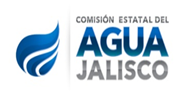 COMISIÓN ESTATAL DEL AGUA DE JALISCODIRECCIÓN DE PLANEACIÓN ESTRATEGICAFORMATO DE CONTROL Y GESTIÓN ARCHIVÍSTICA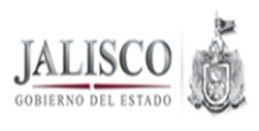 UNIDAD ADMINISTRATIVA:COMISIÓN ESTATAL DEL AGUA DE JALISCOÁREA DE PROCEDENCIA DE ARCHIVO:DIRECCIÓN DE PLANEACIÓN ESTRATÉGICARESPONSABLE:L.C.P. LINDA MICHEL RAMÍREZCARGO:DIRECTOR DE PLANEACIÓN ESTRATÉGICADOMICILIO:AVENIDA FRANCIA No 1726 COL. MODERNA C.P. 44190TELÉFONO:30 30 92 00  EXT. 8223CORREO ELECTRÓNICO:lmichel@ceajalisco.gob.mxUNIDAD PROCEDENCIA O FONDO:DIRECCIÓN DE PLANEACIÓN ESTRATÉGICASECCIÓN DOCUMENTAL:PATRIMONIO Y ALMACENES/OFICINARESPONSABLE:L.C.P. LINDA MICHEL RAMÍREZCARGO:DIRECTOR DE PLANEACIÓN ESTRATÉGICADOMICILIO:AVENIDA FRANCIA No 1726 COL. MODERNA C.P. 44190TELÉFONO:30 30 92 00   EXT. 8223CORREO ELECTRÓNICO:lmichel@ceajalisco.gob.mxUBICACIÓN FÍSICA DEL ARCHIVO:AV. ÁVILA CAMACHO 1650/AV. FRANCIA No. 1522/AV. FRANCIA No. 1726NOMBRE DEL ARCHIVO:SESIÓN ORDINARIA FECHAS:25 DE ENERO DEL 2006DESCRIPCIÓN:ELABORACIÓN ACTA DE LA  SESIÓN ORDINARIA 2006 INFORME DEL DIRECTOR GENERAL, PUNTOS DE ACUERDO, ASUNTOS VARIOS  Y  SEGUIMIENTOS.VOLUMEN:   1 CLAVE: ACTA ORIGINAL EN DIRECCIÓN GENERAL, CONTAMOS CON COPIA DEL ACTANOMBRE DEL ARCHIVO:SESIÓN ORDINARIAFECHAS:23 DE FEBRERO DEL 2006DESCRIPCIÓN:ELABORACIÓN  ACTA DE LA CUARTA SESIÓN ORDINARIA 2008 INFORME DEL DIRECTOR GENERAL PUNTOS DE ACUERDO ASUNTOS VARIOSVOLUMEN:   1  ACTA COPIACLAVE: ACTA ORIGINAL EN DIRECCIÓN GENERAL, CONTAMOS CON COPIA DEL ACTAACTA ORIGINAL EN DIRECCIÓN GENERAL, CONTAMOS CON COPIA DEL ACTANOMBRE DEL ARCHIVO:SESIÓN ORDINARIAFECHAS:29 DE MARZO DEL 2006.DESCRIPCIÓN:ELABORACIÓN ACTA DE LA  SESIÓN ORDINARIA 2006 INFORME DEL DIRECTOR GENERAL, PUNTOS DE ACUERDO SEGUIMIENTOS, ASUNTOS VARIOS.VOLUMEN:   1 CLAVE: ACTA ORIGINAL EN DIRECCIÓN GENERAL, CONTAMOS CON COPIA DEL ACTANOMBRE DEL ARCHIVO:SESIÓN ORDINARIAFECHAS:17 DE MAYO DEL 2006.DESCRIPCIÓN:ELABORACIÓN ACTA DE LA  SESIÓN ORDINARIA 2006 INFORME DEL DIRECTOR GENERAL, PUNTOS DE ACUERDO ASUNTOS VARIOS.VOLUMEN:   1 CLAVE: ACTA ORIGINAL EN DIRECCIÓN GENERAL, CONTAMOS CON COPIA DEL ACTANOMBRE DEL ARCHIVO:SESIÓN ORDINARIAFECHAS:13 DE JULIO DEL 2006.DESCRIPCIÓN:ELABORACIÓN ACTA DE LA  SESIÓN ORDINARIA 2006 INFORME DEL DIRECTOR GENERAL, PUNTOS DE ACUERDO ASUNTOS VARIOSVOLUMEN:   1 CLAVE: ACTA ORIGINAL EN DIRECCIÓN GENERAL, CONTAMOS CON COPIA DEL ACTANOMBRE DEL ARCHIVO:SESIÓN ORDINARIAFECHAS:27 JULIO DEL 2006.DESCRIPCIÓN:ELABORACIÓN ACTA DE  SESIÓN ORDINARIA 2006 INFORME DEL DIRECTOR GENERAL, PUNTOS DE ACUERDO ASUNTOS VARIOS.VOLUMEN:   1 CLAVE: ACTA ORIGINAL EN DIRECCIÓN GENERAL, CONTAMOS CON COPIA DEL ACTANOMBRE DEL ARCHIVO:SESIÓN ORDINARIAFECHAS:31 DE AGOSTO DEL 2006.DESCRIPCIÓN:ELABORACIÓN ACTA DE LA SESIÓN ORDINARIA 2006 INFORME DEL DIRECTOR GENERAL, PUNTOS DE ACUERDO ASUNTOS VARIOS.VOLUMEN:   1 CLAVE: ACTA ORIGINAL EN DIRECCIÓN GENERAL, CONTAMOS CON COPIA DEL ACTANOMBRE DEL ARCHIVO:SESIÓN ORDINARIAFECHAS:30 DE OCTUBRE DEL 2006.DESCRIPCIÓN:ELABORACIÓN ACTA DE  SESIÓN ORDINARIA 2006 INFORME DEL DIRECTOR GENERAL, PUNTOS DE ACUERDO ASUNTOS VARIOS.VOLUMEN:   1CLAVE: ACTA ORIGINAL EN DIRECCIÓN GENERAL, CONTAMOS CON COPIA DEL ACTANOMBRE DEL ARCHIVO:SESIÓN ORDINARIAFECHAS: 07 DE DICIEMBRE DEL 2006DESCRIPCIÓN:ELABORACIÓN ACTA DE  SESIÓN ORDINARIA 2006 INFORME DEL DIRECTOR GENERAL, PUNTOS DE ACUERDO ASUNTOS VARIOS VOLUMEN:   1CLAVE: ACTA ORIGINAL EN DIRECCIÓN GENERAL, CONTAMOS CON COPIA DEL ACTANOMBRE DEL ARCHIVO:SESIÓN ORDINARIAFECHAS:30 DE ENERO DEL 2007DESCRIPCIÓN:ELABORACIÓN ACTA DE  SESIÓN ORDINARIA 2006 INFORME DEL DIRECTOR GENERAL, PUNTOS DE ACUERDO ASUNTOS VARIOS  Y  LISTA DE ASISTENCIA.VOLUMEN:   1 CLAVE: ACTA ORIGINAL EN DIRECCIÓN GENERAL, CONTAMOS CON COPIA DEL ACTA Y LISTA DE ASISTENCIANOMBRE DEL ARCHIVO:SESIÓN ORDINARIAFECHAS:27 DE FEBRERO DEL 2007DESCRIPCIÓN:ELABORACIÓN ACTA DE  SESIÓN ORDINARIA 2006 INFORME DEL DIRECTOR GENERAL, PUNTOS DE ACUERDO ASUNTOS VARIOS  Y LISTA DE ASISTENCIA.VOLUMEN:   1 CLAVE: ACTA ORIGINAL EN DIRECCIÓN GENERAL, CONTAMOS CON COPIA DEL ACTA Y LISTA DE ASISTENCIANOMBRE DEL ARCHIVO:SESIÓN ORDINARIAFECHAS:03 DE MAYO DEL 2007.DESCRIPCIÓN:ELABORACIÓN ACTA DE LA PRIMERA SESIÓN ORDINARIA 2007 INFORME DEL DIRECTOR GENERAL, PUNTOS DE ACUERDO ASUNTOS VARIOS  Y LISTA DE ASISTENCIA. VOLUMEN:   1 CLAVE: ACTA ORIGINAL EN DIRECCIÓN GENERAL, CONTAMOS CON COPIA DEL ACTA Y LISTA DE ASISTENCIANOMBRE DEL ARCHIVO:SESIÓN ORDINARIAFECHAS:02 DE AGOSTO DEL 2007.DESCRIPCIÓN:ELABORACIÓN ACTA DE LA SEGUNDA SESIÓN ORDINARIA 2007 INFORME DEL DIRECTOR GENERAL, PUNTOS DE ACUERDO ASUNTOS VARIOS Y LISTA DE ASISTENCIA.VOLUMEN:   1  CLAVE: ACTA ORIGINAL EN DIRECCIÓN GENERAL, CONTAMOS CON COPIA DEL ACTA Y LISTA DE ASISTENCIANOMBRE DEL ARCHIVO:SESIÓN  EXTRAORDINARIAFECHAS:23 DE AGOSTO  DEL 2007.DESCRIPCIÓN:SEGUNDA SESIÓN EXTRAORDINARIA 2007 PRESENTACION Y LISTA DE ASISTENCIA. VOLUMEN:   1 CLAVE: ACTA ORIGINAL EN DIRECCIÓN GENERAL, CONTAMOS CON COPIA DEL ACTA Y LISTA DE ASISTENCIANOMBRE DEL ARCHIVO:SESIÓN  ORDINARIAFECHAS:29 DE NOVIEMBRE DEL 2007.DESCRIPCIÓN:ELABORACIÓN ACTA DE LA TERCERA SESIÓN ORDINARIA 2007 INFORME DEL DIRECTOR GENERAL, PUNTOS DE ACUERDO ASUNTOS VARIOS  Y  LISTA DE ASISTENCIAVOLUMEN:   1CLAVE: ACTA ORIGINAL EN DIRECCIÓN GENERAL, CONTAMOS CON COPIA DEL ACTA Y LISTA DE ASISTENCIANOMBRE DEL ARCHIVO:SESIÓN  ORDINARIAFECHAS:21 DE FEBRERO DEL 2008.DESCRIPCIÓN:ELABORACIÓN  ACTA DE LA TERCERA SESIÓN ORDINARIA 2008 INFORME DEL DIRECTOR GENERAL PUNTOS DE ACUERDO ASUNTOS VARIOS Y LISTA DE ASISTENCIA.VOLUMEN:   1 CLAVE: ACTA ORIGINAL EN DIRECCIÓN GENERAL, CONTAMOS CON COPIA DEL ACTA Y LISTA DE ASISTENCIANOMBRE DEL ARCHIVO:SESIÓN  ORDINARIAFECHAS:24 DE ABRIL DEL 2008.DESCRIPCIÓN:ELABORACIÓN  ACTA DE LA TERCERA SESIÓN ORDINARIA 2008 INFORME DEL DIRECTOR GENERAL PUNTOS DE ACUERDO ASUNTOS VARIOS LISTA DE ASISTENCIA.VOLUMEN:   1 CLAVE: ACTA ORIGINAL EN DIRECCIÓN GENERAL, CONTAMOS CON COPIA DEL ACTA Y LISTA DE ASISTENCIANOMBRE DEL ARCHIVO:SESIÓN  ORDINARIAFECHAS:24 DE JULIO  DEL 2008.DESCRIPCIÓN:ELABORACIÓN  ACTA DE LA SEGUNDA SESIÓN ORDINARIA 2008 INFORME DEL DIRECTOR GENERAL PUNTOS DE ACUERDO ASUNTOS VARIOS Y LISTA DE ASISTENCIA.VOLUMEN:   1 CLAVE: ACTA ORIGINAL EN DIRECCIÓN GENERAL, CONTAMOS CON COPIA DEL ACTA Y LISTA DE ASISTENCIANOMBRE DEL ARCHIVO:SESIÓN  ORDINARIAFECHAS:16 DE OCTUBRE  DEL 2008.DESCRIPCIÓN:ELABORACIÓN  ACTA DE LA TERCERA SESIÓN ORDINARIA 2008 INFORME DEL DIRECTOR GENERAL PUNTOS DE ACUERDO ASUNTOS VARIOS Y LISTA DE ASISTENCIA.VOLUMEN:   1CLAVE: ACTA ORIGINAL EN DIRECCIÓN GENERAL, CONTAMOS CON COPIA DEL ACTA Y LISTA DE ASISTENCIANOMBRE DEL ARCHIVO:SESIÓN  EXTRAORDINARIAFECHAS:16 DE DICIEMBRE DEL 2008DESCRIPCIÓN:ELABORACIÓN  ACTA DE LA TERRCERA  SESIÓN ORDINARIA 2008 INFORME DEL DIRECTOR GENERAL PUNTOS DE ACUERDO ASUNTOS VARIOS Y LISTA DE ASISTENCIA.VOLUMEN:   1CLAVE: ACTA ORIGINAL EN DIRECCIÓN GENERAL, CONTAMOS CON COPIA DEL ACTA Y LISTA DE ASISTENCIANOMBRE DEL ARCHIVO:SESIÓN  ORDINARIAFECHAS:12 DE MARZO DEL 2009DESCRIPCIÓN:ELABORACIÓN  ACTA DE LA CUARTA SESIÓN ORDINARIA 2008 INFORME DEL DIRECTOR GENERAL PUNTOS DE ACUERDO ASUNTOS Y LISTA DE ASISTENCIA.VOLUMEN:   1CLAVE: ACTA ORIGINAL EN DIRECCIÓN GENERAL, CONTAMOS CON COPIA DEL ACTA Y LISTA DE ASISTENCIANOMBRE DEL ARCHIVO:SESIÓN  ORDINARIAFECHAS:30 DE ABRIL DEL 2009DESCRIPCIÓN:ELABORACIÓN  ACTA DE LA PRIMERA SESIÓN ORDINARIA 2009 INFORME DEL DIRECTOR GENERAL PUNTOS DE ACUERDO ASUNTOS VARIOS Y LISTA DE ASISTENCIA.VOLUMEN:   1CLAVE: ACTA ORIGINAL EN DIRECCIÓN GENERAL, CONTAMOS CON COPIA DEL ACTA Y LISTA DE ASISTENCIANOMBRE DEL ARCHIVO:SESIÓN  ORDINARIAFECHAS:30 DE JULIO DEL 2009DESCRIPCIÓN:ELABORACIÓN  ACTA DE LA  SEGUNDA SESIÓN ORDINARIA 2009 INFORME DEL DIRECTOR GENERAL PUNTOS DE ACUERDO ASUNTOS VARIOS Y LISTA DE ASISTENCIA.VOLUMEN:   1CLAVE: ACTA ORIGINAL EN DIRECCIÓN GENERAL, CONTAMOS CON COPIA DEL ACTA Y LISTA DE ASISTENCIANOMBRE DEL ARCHIVO:SESIÓN  EXTRAORDINARIAFECHAS:23 DE OCTUBRE  DEL 2009DESCRIPCIÓN:ELABORACIÓN ACTA DE LA PRIMERA SESIÓN  EXTRAORDINARIA 2009.VOLUMEN:   1CLAVE: ACTA ORIGINAL EN DIRECCIÓN GENERAL, CONTAMOS CON COPIA DEL ACTA Y LISTA DE ASISTENCIANOMBRE DEL ARCHIVO:SESIÓN  ORDINARIAFECHAS:05 DE NOVIEMBRE DEL 2009DESCRIPCIÓN:ELABORACIÓN  ACTA DE LA  TERCERA  SESIÓN ORDINARIA 2009 INFORME DEL DIRECTOR GENERAL PUNTOS DE ACUERDO ASUNTOS VARIOS  Y LISTA DE ASISTENCIA.VOLUMEN:   1CLAVE: ACTA ORIGINAL EN DIRECCIÓN GENERAL, CONTAMOS CON COPIA DEL ACTA Y LISTA DE ASISTENCIANOMBRE DEL ARCHIVO:SESIÓN  ORDINARIAFECHAS:18 DE FEBRERO DEL 2010DESCRIPCIÓN:ELABORACIÓN  ACTA DE LA CUARTA SESIÓN ORDINARIA 2009 INFORME DEL DIRECTOR GENERAL PUNTOS DE ACUERDO ASUNTOS VARIOS Y LISTA DE ASISTENCIA.VOLUMEN:   1 CLAVE: ACTA ORIGINAL EN DIRECCIÓN GENERAL, CONTAMOS CON COPIA DEL ACTA Y LISTA DE ASISTENCIANOMBRE DEL ARCHIVO:SESIÓN  ORDINARIAFECHAS:22 DE ABRIL DEL 2010DESCRIPCIÓN:ELABORACIÓN  ACTA DE LA CUARTA SESIÓN ORDINARIA 2009 INFORME DEL DIRECTOR GENERAL PUNTOS DE ACUERDO ASUNTOS VARIOS Y LISTA DE ASISTENCIA.VOLUMEN:   1CLAVE: ACTA ORIGINAL EN DIRECCIÓN GENERAL, CONTAMOS CON COPIA DEL ACTA Y LISTA DE ASISTENCIANOMBRE DEL ARCHIVO:SESIÓN  ORDINARIAFECHAS:22 DE JULIO  DEL 2010DESCRIPCIÓN:ELABORACIÓN  ACTA DE LA SEGUNDA  SESIÓN ORDINARIA 2010 INFORME DEL DIRECTOR GENERAL PUNTOS DE ACUERDO ASUNTOS VARIOS LISTA DE ASISTENCIA.VOLUMEN:   1CLAVE: ACTA ORIGINAL EN DIRECCIÓN GENERAL, CONTAMOS CON COPIA DEL ACTA Y LISTA DE ASISTENCIANOMBRE DEL ARCHIVO:SESIÓN  ORDINARIAFECHAS:22 DE OCTUBRE  DEL 2010DESCRIPCIÓN:ELABORACIÓN  ACTA DE LA TERCERA   SESIÓN ORDINARIA 2010 INFORME DEL DIRECTOR GENERAL PUNTOS DE ACUERDO ASUNTOS VARIOS Y LISTA DE ASISTENCIA. VOLUMEN:   1CLAVE: ACTA ORIGINAL EN DIRECCIÓN GENERAL, CONTAMOS CON COPIA DEL ACTA Y LISTA DE ASISTENCIANOMBRE DEL ARCHIVO:SESIÓN  ORDINARIAFECHAS:24 DE FEBRERO DEL 2011DESCRIPCIÓN:ELABORACIÓN  ACTA DE LA CUARTA   SESIÓN ORDINARIA 2010 INFORME DEL DIRECTOR GENERAL PUNTOS DE ACUERDO ASUNTOS VARIOS  Y LISTA DE ASISTENCIA.VOLUMEN:   1CLAVE: ACTA ORIGINAL EN DIRECCIÓN GENERAL, CONTAMOS CON COPIA DEL ACTA Y LISTA DE ASISTENCIANOMBRE DEL ARCHIVO:SESIÓN  ORDINARIAFECHAS:07 DE ABRIL DEL 2011DESCRIPCIÓN:ELABORACIÓN ACTA DE LA PRIMERA SESIÓN ORDINARIA 2011, INFORME DEL DIRECTOR GENERAL, PUNTOS DE ACUERDO Y ASUNTOS VARIOS Y LISTA DE ASISTENCIA.VOLUMEN:   1CLAVE: ACTA ORIGINAL EN DIRECCIÓN GENERAL, CONTAMOS CON COPIA DEL ACTA Y LISTA DE ASISTENCIANOMBRE DEL ARCHIVO:SESIÓN  ORDINARIAFECHAS:21 DE JULIO DEL 2011DESCRIPCIÓN:ELABORACIÓN ACTA DE LA SEGUNDA SESIÓN ORDINARIA 2011, INFORME DEL DIRECTOR GENERAL Y PUNTOS DE ACUERDO Y LISTA DE ASISTENCIA.VOLUMEN:   1 CLAVE: ACTA ORIGINAL EN DIRECCIÓN GENERAL, CONTAMOS CON COPIA DEL ACTA Y LISTA DE ASISTENCIANOMBRE DEL ARCHIVO:SESIÓN  ORDINARIAFECHAS:06 DE OCTUBRE DEL 2011DESCRIPCIÓN:ELABORACIÓN ACTA DE LA TERCERA SESIÓN ORDINARIA 2011, INFORME DEL DIRECTOR GENERAL, Y PUNTOS DE ACUERDO Y LISTA DE ASISTENCIA.VOLUMEN:   1CLAVE: ACTA ORIGINAL EN DIRECCIÓN GENERAL, CONTAMOS CON COPIA DEL ACTA Y LISTA DE ASISTENCIANOMBRE DEL ARCHIVO:SESIÓN  ORDINARIAFECHAS:15 DE MARZO DEL 2012DESCRIPCIÓN:ELABORACIÓN ACTA DE LA CUARTA SESIÓN ORDINARIA 2011,  INFORME DEL DIRECTOR GENERAL, Y PUNTOS DE ACUERDO  Y  LISTA DE ASISTENCIA.VOLUMEN:   1CLAVE: ACTA ORIGINAL EN DIRECCIÓN GENERAL, CONTAMOS CON COPIA DEL ACTA Y LISTA DE ASISTENCIANOMBRE DEL ARCHIVO:SESIÓN  ORDINARIAFECHAS:09 DE MAYO DEL 2012DESCRIPCIÓN:ELABORACIÓN ACTA DE LA SEGUNDA SESIÓN ORDINARIA 2012, APROBACIÓN DE LA CUARTA SESIÓN 2011, INFORME DEL DIRECTOR SOBRE LAS ACTIVIDADES DE LA INSTITUCIÓN Y PUNTOS DE ACUERDO Y LISTA DE ASISTENCIA.VOLUMEN:   1CLAVE: ACTA ORIGINAL EN DIRECCIÓN GENERAL, CONTAMOS CON COPIA DEL ACTA Y LISTA DE ASISTENCIANOMBRE DEL ARCHIVO:SESIÓN  ORDINARIAFECHAS:19 DE JULIO DEL 2012DESCRIPCIÓN:ELABORACIÓN DE LA SEGUNDA SESIÓN ORDINARIA DE 2012, APROBACIÓN DE LA PRIMERA SESIÓN, INFORME DEL DIRECTOR SOBRE LAS ACTIVIDADES DE LA INSTITUCIÓN Y PUNTOS DE ACUERDO Y LISTE DE ASISTENCIA.VOLUMEN:   1CLAVE: ACTA ORIGINAL EN DIRECCIÓN GENERAL, CONTAMOS CON COPIA DEL ACTA Y LISTA DE ASISTENCIANOMBRE DEL ARCHIVO:SESIÓN  ORDINARIAFECHAS:25 DE OCTUBRE DEL 2012DESCRIPCIÓN:ELABORACIÓN ACTA DE LA TERCERA SESIÓN ORDINARIA 2012, APROBACIÓN DE LA SEGUNDA SESIÓN, INFORME DEL DIRECTOR GENERAL SOBRE LAS ACTIVIDADES DE LA INSTITUCIÓN Y LISTA DE ASISTENCIA.VOLUMEN:   1 ACTA  COPIACLAVE: ACTA ORIGINAL EN DIRECCIÓN GENERAL, CONTAMOS CON COPIA DEL ACTA Y LISTA DE ASISTENCIANOMBRE DEL ARCHIVO:SESIÓN  EXTRAORDINARIAFECHAS:08 DE NOVIEMBRE DEL 2012DESCRIPCIÓN:ELABORACIÓN ACTA DE LA TERCERA SESIÓN ORDINARIA 2012, APROBACIÓN DE LA SEGUNDA SESIÓN, INFORME DEL DIRECTOR GENERAL SOBRE LAS ACTIVIDADES DE LA INSTITUCIÓN Y LISTA DE ASISTENCIA.VOLUMEN:   1CLAVE: ACTA ORIGINAL EN DIRECCIÓN GENERAL, CONTAMOS CON COPIA DEL ACTA Y LISTA DE ASISTENCIANOMBRE DEL ARCHIVO:SESIÓN  ORDINARIAFECHAS:14 DE FEBRERO DEL 2013DESCRIPCIÓN:INFORME DEL DIRECTOR SOBRE LAS ACTIVIDADES DE LA INSTITUCIÓN  Y LISTA DE ASISTENCIA.VOLUMEN:   1CLAVE: ACTA ORIGINAL EN DIRECCIÓN GENERAL, CONTAMOS CON COPIA DEL ACTA Y LISTA DE ASISTENCIANOMBRE DEL ARCHIVO:SESIÓN EXTRAORDINARIA                           FECHAS:28 DE FEBRERO DEL 2013DESCRIPCIÓN:INFORME DEL DIRECTOR SOBRE LAS ACTIVIDADES DE LA INSTITUCIÓN  Y LISTA DE ASISTENCIA.VOLUMEN:   1CLAVE: ACTA ORIGINAL EN DIRECCIÓN GENERAL, CONTAMOS CON COPIA DEL ACTA Y LISTA DE ASISTENCIANOMBRE DEL ARCHIVO:SESIÓN  ORDINARIA                                                                         FECHAS:17 DE ABRIL DEL 2013DESCRIPCIÓN:PRIMERA SESIÓN ORDINARIA 2013 ASUNTOS VARIOS Y LISTA DE ASISTENCIA.VOLUMEN:   1CLAVE: ACTA ORIGINAL EN DIRECCIÓN GENERAL, CONTAMOS CON COPIA DEL ACTA Y LISTA DE ASISTENCIANOMBRE DEL ARCHIVO:SESIÓN  ORDINARIAFECHAS: 31 DE JULIO DEL 2013DESCRIPCIÓN:SEGUNDA SESIÓN ORDINARIA 2013,  ASUNTOS VARIOS Y LISTA DE ASISTENCIA.VOLUMEN:   1 CLAVE: ACTA ORIGINAL EN DIRECCIÓN GENERAL, CONTAMOS CON COPIA DEL ACTA Y LISTA DE ASISTENCIANOMBRE DEL ARCHIVO:SESIÓN  ORDINARIAFECHAS:18 DE DICIEMBRE  DEL 2013DESCRIPCIÓN:TERCERA SESIÓN ORDINARIA 2013, INFORME DE ACTIVIDADES DE LA CEA EN 2013 Y LISTA DE ASISTENCIA.VOLUMEN:   1CLAVE: ACTA ORIGINAL EN DIRECCIÓN GENERAL, CONTAMOS CON COPIA DEL ACTA Y LISTA DE ASISTENCIANOMBRE DEL ARCHIVO:SESIÓN  EXTRAORDINARIAFECHAS:19 DE MARZO DEL 2014DESCRIPCIÓN:SEGUNDA SESIÓN EXTRAORDINARIA 2013 VOLUMEN:   1CLAVE: ACTA ORIGINAL EN DIRECCIÓN GENERAL, CONTAMOS CON COPIA DEL ACTANOMBRE DEL ARCHIVO:SESIÓN  ORDINARIAFECHAS: 29 DE MAYO DEL 2014DESCRIPCIÓN:PRIMERA SESIÓN ORDINARIA 2014, INFORME DEL DIRECTOR SOBRE LAS ACTIVIDADES DE LA INSTITUCIÓN, PUNTOS DE ACUERD Y LISTA DE ASISTENCIA.VOLUMEN:   1CLAVE: ACTA ORIGINAL EN DIRECCIÓN GENERAL, CONTAMOS CON COPIA DEL ACTA Y LISTA DE ASISTENCIANOMBRE DEL ARCHIVO:SESIÓN  ORDINARIAFECHAS:31 DE JULIO  DEL 2014DESCRIPCIÓN:SEGUNDA SESIÓN ORDINARIA 2014, INFORME DEL DIRECTOR SOBRE LAS ACTIVIDADES DE LA INSTITUCIÓN, AUTORIZACIÓN Y SEGUIMIENTO DE ACUERDOS Y  LISTA DE ASISTENCIA.VOLUMEN:   1CLAVE: ACTA ORIGINAL EN DIRECCIÓN GENERAL, CONTAMOS CON COPIA DEL ACTA Y LISTA DE ASISTENCIANOMBRE DEL ARCHIVO:SESIÓN  ORDINARIAFECHAS:06 DE NOVIEMBRE DEL 2014DESCRIPCIÓN:TERCERA SESIÓN ORDINARIA 2014, INFORME DEL DIRECTOR SOBRE LAS ACTIVIDADES DE LA INSTITUCIÓN, SEGUIMIENTO PUNTOS DE ACUERDO Y LISTA DE ASISTENCIA.VOLUMEN:   1CLAVE: ACTA ORIGINAL EN DIRECCIÓN GENERAL, CONTAMOS CON COPIA DEL ACTA Y LISTA DE ASISTENCIANOMBRE DEL ARCHIVO:SESIÓN  ORDINARIAFECHAS: 25 DE MARZO DEL 2015DESCRIPCIÓN:CUARTA SESIÓN ORDINARIA 2014, INFORME DE ACTIVIDADES DE LA INSTITUCIÓN, AUTORIZACIÓN Y SEGUIMIENTO DE ACUERDOS Y LISTA DE ASISTENCIA.VOLUMEN:   1CLAVE: ACTA ORIGINAL EN DIRECCIÓN GENERAL, CONTAMOS CON COPIA DEL ACTA Y LISTA DE ASISTENCIANOMBRE DEL ARCHIVO:SESIÓN  EXTRAORDINARIA FECHAS:22 DE ENERO  DEL 2015DESCRIPCIÓN:PRIMERA SESIÓN EXTRAORDINARIA 2015 Y LISTA DE ASISTENCIA.VOLUMEN:   1CLAVE: ACTA ORIGINAL EN DIRECCIÓN GENERAL, CONTAMOS CON COPIA DEL ACTA Y LISTA DE ASISTENCIANOMBRE DEL ARCHIVO:SESIÓN  ORDINARIA FECHAS:07 DE MAYO DEL 2015DESCRIPCIÓN:PRIMERA SESIÓN ORDINARIA 2015 AUTORIZACIÓN Y SEGUIMIENTO DE ACUERDOS Y LISTA DE ASISTENCIA.VOLUMEN:   1CLAVE: ACTA ORIGINAL EN DIRECCIÓN GENERAL, CONTAMOS CON COPIA DEL ACTA Y LISTA DE ASISTENCIANOMBRE DEL ARCHIVO:SESIÓN  ORDINARIA FECHAS:30 DE JULIO DEL 2015DESCRIPCIÓN:SEGUNDA SESIÓN ORDINARIA 2015, SEGUNDO INFORME DEL DIRECTOR SOBRE LAS ACTIVIDADES DE LA INSTITUCIÓN. AUTORIZACIÓN Y SEGUIMIENTO DE ACUERDOS Y LISTA DE ASISTENCIA.VOLUMEN:   1CLAVE: ACTA ORIGINAL EN DIRECCIÓN GENERAL, CONTAMOS CON COPIA DEL ACTA Y LISTA DE ASISTENCIANOMBRE DEL ARCHIVO:SESIÓN  ORDINARIA FECHAS:28 DE OCTUBRE DEL 2015DESCRIPCIÓN:TERCERA  SESIÓN ORDINARIA 2015  INFORME DEL DIRECTOR DE LAS ACTIVIDADES DE LA INSTITUCIÓN, AUTORIZACIÓN Y SEGUIMIENTO DE ACUERDOS Y LISTA DE ASISTENCIA.VOLUMEN:   1CLAVE: ACTA ORIGINAL EN DIRECCIÓN GENERAL, CONTAMOS CON COPIA DEL ACTA Y LISTA DE ASISTENCIANOMBRE DEL ARCHIVO:SESIÓN ORDINARIA FECHAS:17 DE MARZO DEL 2016DESCRIPCIÓN:CUARTA SESIÓN ORDINARIA 2015  INFORME DEL DIRECTOR DE LAS ACTIVIDADES DE LA INSTITUCIÓN, AUTORIZACIÓN Y SEGUIMIENTO DE ACUERDOS Y LISTA DE ASISTENCIA.VOLUMEN:   1 CLAVE: ACTA ORIGINAL EN DIRECCIÓN GENERAL, CONTAMOS CON COPIA DEL ACTA Y LISTA DE ASISTENCIANOMBRE DEL ARCHIVO:SESIÓN ORDINARIA FECHAS:12 DE MAYO DEL 2016DESCRIPCIÓN:PRIMERA SESIÓN ORDINARIA 2016  INFORME DEL DIRECTOR DE LAS ACTIVIDADES DE LA INSTITUCIÓN, AUTORIZACIÓN Y SEGUIMIENTO DE ACUERDOS Y LISTA DE ASISTENCIA.VOLUMEN:   1 CLAVE: ACTA ORIGINAL EN DIRECCIÓN GENERAL, CONTAMOS CON COPIA DEL ACTA Y LISTA DE ASISTENCIANOMBRE DEL ARCHIVO:SESIÓN ORDINARIA FECHAS:28 DE JULIO DEL 2016DESCRIPCIÓN:SEGUNDA SESIÓN ORDINARIA 2016  INFORME DEL DIRECTOR DE LAS ACTIVIDADES DE LA INSTITUCIÓN, AUTORIZACIÓN Y SEGUIMIENTO DE ACUERDOS Y LISTA DE ASISTENCIA.VOLUMEN:   1 CLAVE: ACTA ORIGINAL EN DIRECCIÓN GENERAL, CONTAMOS CON COPIA DEL ACTA Y LISTA DE ASISTENCIANOMBRE DEL ARCHIVO:SESIÓN ORDINARIA FECHAS:26 DE OCTUBRE DEL 2016DESCRIPCIÓN:TERCERA SESIÓN ORDINARIA 2016  INFORME DEL DIRECTOR DE LAS ACTIVIDADES DE LA INSTITUCIÓN, AUTORIZACIÓN Y SEGUIMIENTO DE ACUERDOS Y LISTA DE ASISTENCIA.VOLUMEN:   1 CLAVE: ACTA ORIGINAL EN DIRECCIÓN GENERAL, CONTAMOS CON COPIA DEL ACTA Y LISTA DE ASISTENCIANOMBRE DEL ARCHIVO:SESIÓN ORDINARIA FECHAS:28  DE FEBRERO DEL 2017DESCRIPCIÓN:CUARTA SESIÓN ORDINARIA 2016  INFORME DEL DIRECTOR DE LAS ACTIVIDADES DE LA INSTITUCIÓN, AUTORIZACIÓN Y SEGUIMIENTO DE ACUERDOS Y LISTA DE ASISTENCIA.VOLUMEN:   1 CLAVE: ACTA ORIGINAL EN DIRECCIÓN GENERAL, CONTAMOS CON COPIA DEL ACTA Y LISTA DE ASISTENCIAACTA ORIGINAL EN DIRECCIÓN GENERAL, CONTAMOS CON COPIA DEL ACTA Y LISTA DE ASISTENCIANOMBRE DEL ARCHIVO:SESIÓN ORDINARIA FECHAS:09 DE MAYO DEL 2017DESCRIPCIÓN:PRIMERA SESIÓN ORDINARIA 2017  INFORME DEL DIRECTOR DE LAS ACTIVIDADES DE LA INSTITUCIÓN, AUTORIZACIÓN Y SEGUIMIENTO DE ACUERDOS Y LISTA DE ASISTENCIA.VOLUMEN:   1 CLAVE: ACTA ORIGINAL EN DIRECCIÓN GENERAL, CONTAMOS CON COPIA DEL ACTA Y LISTA DE ASISTENCIAACTA ORIGINAL EN DIRECCIÓN GENERAL, CONTAMOS CON COPIA DEL ACTA Y LISTA DE ASISTENCIAACTA ORIGINAL EN DIRECCIÓN GENERAL, CONTAMOS CON COPIA DEL ACTA Y LISTA DE ASISTENCIANOMBRE DEL ARCHIVO:SESIÓN ORDINARIA FECHAS:20 DE JULIO DEL 2017DESCRIPCIÓN:SEGUNDA SESIÓN ORDINARIA 2017  INFORME DEL DIRECTOR DE LAS ACTIVIDADES DE LA INSTITUCIÓN, AUTORIZACIÓN Y SEGUIMIENTO DE ACUERDOS Y LISTA DE ASISTENCIA.VOLUMEN:   1 CLAVE: ACTA ORIGINAL EN DIRECCIÓN GENERAL, CONTAMOS CON COPIA DEL ACTA Y LISTA DE ASISTENCIAACTA ORIGINAL EN DIRECCIÓN GENERAL, CONTAMOS CON COPIA DEL ACTA Y LISTA DE ASISTENCIAACTA ORIGINAL EN DIRECCIÓN GENERAL, CONTAMOS CON COPIA DEL ACTA Y LISTA DE ASISTENCIANOMBRE DEL ARCHIVO:SESIÓN ORDINARIA FECHAS:30 DE OCTUBRE DEL 2017DESCRIPCIÓN:TERCERA SESIÓN ORDINARIA 2017  INFORME DEL DIRECTOR DE LAS ACTIVIDADES DE LA INSTITUCIÓN, AUTORIZACIÓN Y SEGUIMIENTO DE ACUERDOS Y LISTA DE ASISTENCIA.VOLUMEN:   1 CLAVE: ACTA ORIGINAL EN DIRECCIÓN GENERAL, CONTAMOS CON COPIA DEL ACTA Y LISTA DE ASISTENCIAACTA ORIGINAL EN DIRECCIÓN GENERAL, CONTAMOS CON COPIA DEL ACTA Y LISTA DE ASISTENCIAACTA ORIGINAL EN DIRECCIÓN GENERAL, CONTAMOS CON COPIA DEL ACTA Y LISTA DE ASISTENCIANOMBRE DEL ARCHIVO:SESIÓN ORDINARIA FECHAS:22 DE FEBRERO DEL 2018DESCRIPCIÓN:CUARTA SESIÓN ORDINARIA 2017  INFORME DEL DIRECTOR DE LAS ACTIVIDADES DE LA INSTITUCIÓN, AUTORIZACIÓN Y SEGUIMIENTO DE ACUERDOS Y LISTA DE ASISTENCIA.VOLUMEN:   1 CLAVE: ACTA ORIGINAL EN DIRECCIÓN GENERAL, CONTAMOS CON COPIA DEL ACTA Y LISTA DE ASISTENCIANOMBRE DEL ARCHIVO:PROGRAMA HÍDRICO VISIÓN 2030 DEL ESTADO DE JALISCO_MAYO 2009FECHAS:Mayo 2009DESCRIPCIÓN:DOCUMENTO QUE CONTIENE UN DIAGNÓSTICO DEL AGUA EN JALISCO. ESTABLECE POLÍTICAS PÚBLICAS PARA LA GESTIÓN DE LOS RECURSOS HÍDRICOS DE JALISCO, DEFINIENDO LOS CRITERIOS Y PRINCIPIOS QUE ARTICULAN LOS OBJETIVOS ESTATALES CON LOS NACIONALES. PRESENTANDO UNA ALINEACIÓN QUE INVOLUCRA A TODAS LAS INSTANCIAS DE PLANEACIÓN TANTO DEL ORDEN FEDERAL COMO ESTATAL, CONTRIBUYENDO CON ELLO A UN DESARROLLO SUSTENTABLE PARA EL SECTOR HÍDRICO.VOLUMEN:     1CLAVE:ARCHIVO DIGITALNOMBRE DEL ARCHIVO:PLAN ESTATAL DE DESARROLLO JALISCO 2013-2033FECHAS:2013DESCRIPCIÓN:DOCUMENTO QUE PRECISA OBJETIVOS GENERALES, DIRECTRICES, ESTRATEGIAS Y LÍNEAS DE ACCIÓN QUE CONTRIBUIRÁN AL DESARROLLO INTEGRAL DEL ESTADO A CORTO, MEDIANO Y LARGO PLAZO.VOLUMEN:     1CLAVE:ARCHIVO DIGITALNOMBRE DEL ARCHIVO:PLAN ESTATAL DE DESARROLLO JALISCO 2030FECHAS:Noviembre 2007DESCRIPCIÓN:DOCUMENTO QUE PRECISA OBJETIVOS GENERALES, DIRECTRICES, ESTRATEGIAS Y LÍNEAS DE ACCIÓN QUE CONTRIBUIRÁN AL DESARROLLO INTEGRAL DEL ESTADO A CORTO, MEDIANO Y LARGO PLAZO.VOLUMEN:     1CLAVE:ARCHIVO DIGITAL Y LIBRO IMPRESONOMBRE DEL ARCHIVO:INFORME ANUAL CEA_2011FECHAS:2011DESCRIPCIÓN:DOCUMENTO QUE EXPONE EL CUMPLIMIENTO DE LOS PROCESOS Y PROYECTOS DE LA CEA, A TRAVÉS DEL SEGUIMIENTO DE INDICADORES ESTABLECIDOS EN EL PLAN ESTATAL DE DESARROLLO, EL PLAN INSTITUCIONAL Y EN EL PROGRAMA OPERATIVO ANUAL.VOLUMEN:     1CLAVE:ARCHIVO DIGITALNOMBRE DEL ARCHIVO:PLAN INSTITUCIONAL DE LA CEA  2007-2013_ENE 08FECHAS:2008DESCRIPCIÓN:ES UN INSTRUMENTO QUE CONTEMPLA LAS ESTRATEGIAS, POLÍTICAS, OBJETIVOS Y METAS ASÍ COMO LAS ACCIONES QUE IMPULSARÁ A LA DEPENDENCIA DURANTE EL SEXENIO PARA LOGRAR LOS OBJETIVOS Y METAS PLANTEADOSVOLUMEN:     1CLAVE:ARCHIVO DIGITALNOMBRE DEL ARCHIVO:ACTUALIZACIÓN PLAN INSTITUCIONAL CEA 2007-2013_JUN 11FECHAS:2011DESCRIPCIÓN:ES UN INSTRUMENTO QUE CONTEMPLA LAS ESTRATEGIAS, POLÍTICAS, OBJETIVOS Y METAS ASÍ COMO LAS ACCIONES QUE IMPULSARÁ A LA DEPENDENCIA DURANTE EL SEXENIO PARA LOGRAR LOS OBJETIVOS Y METAS PLANTEADOSVOLUMEN:     1CLAVE:ARCHIVO DIGITAL NOMBRE DEL ARCHIVO:PLAN INSTITUCIONAL CEA_V1.0 FINAL 2014-2018FECHAS:2014-2018DESCRIPCIÓN:ES UN INSTRUMENTO QUE CONTEMPLA LAS ESTRATEGIAS, POLÍTICAS, OBJETIVOS Y METAS ASÍ COMO LAS ACCIONES QUE IMPULSARÁ A LA DEPENDENCIA DURANTE EL SEXENIO PARA LOGRAR LOS OBJETIVOS Y METAS PLANTEADOSVOLUMEN:     1CLAVE:ARCHIVO DIGITALNOMBRE DEL ARCHIVO:PROGRAMA ADMINISTRACIÓN Y USO DEL AGUA 2007- 2013_OCT 2007_V1 0 FINALFECHAS:2007DESCRIPCIÓN:ES UN INSTRUMENTO DE PLANEACIÓN QUE CONTEMPLA LAS ESTRATEGIAS, POLÍTICAS, OBJETIVOS Y METAS DEL SECTOR HÍDRICOVOLUMEN:     1CLAVE:ARCHIVO DIGITAL Y LIBRO IMPRESONOMBRE DEL ARCHIVO:ACTUALIZACIÓN PROGRAMA ADMINISTRACIÓN Y USO DEL AGUA 2007-2013_JUNIO 11OKFECHAS:2011DESCRIPCIÓN:ES UN INSTRUMENTO DE PLANEACIÓN QUE CONTEMPLA LAS ESTRATEGIAS, POLÍTICAS, OBJETIVOS Y METAS DEL SECTOR HÍDRICOVOLUMEN:     1CLAVE:ARCHIVO DIGITALNOMBRE DEL ARCHIVO:PROGRAMA-SECTORIAL-AGUA-Y-RESERVAS-HIDROLÓGICAS 2014-2018_PUBLICADOFECHAS:2014DESCRIPCIÓN:ES UN INSTRUMENTO DE PLANEACIÓN QUE CONTEMPLA LAS ESTRATEGIAS, POLÍTICAS, OBJETIVOS Y METAS DEL SECTOR HÍDRICOVOLUMEN:     1CLAVE:ARCHIVO DIGITALNOMBRE DEL ARCHIVO:TRANSPARENCIAFECHAS:2015-2017DESCRIPCIÓN:DIFERENTE INFORMACIÓN RELACIONADO CON TRANSPARENCIAVOLUMEN:     1CLAVE:ARCHIVO DIGITAL NOMBRE DEL ARCHIVO:INFORME DE GOBIERNO 2006FECHAS:2006DESCRIPCIÓN:RECOPILACIÓN DE LA INFORMACIÓN DE LA CEA PARA EL SEXTO INFORME DEL GOBERNADOR 2006VOLUMEN:  1CLAVE: ARCHIVO DIGITALNOMBRE DEL ARCHIVO:PLANTA DE TRATAMIENTO EL AHOGADOFECHAS:2008DESCRIPCIÓN:INFORMACIÓN DEL PROYECTO DE LA PLANTA DE TRATAMIENTO DE EL AHOGADO, EL CUAL FUE UNO DE LOS PROYECTOS PARA EL INFORME DEL 2008VOLUMEN:  1CLAVE: ARCHIVO DIGITALNOMBRE DEL ARCHIVO:PLANTA DE TRATAMIENTO AGUA PRIETAFECHAS:2008DESCRIPCIÓN:INFORMACIÓN DEL AVANCE DE LA PLANTA DE TRATAMIENTO DE AGUA PRIETA, EL CUAL FUE UNO DE LOS PROYECTOS PARA EL INFORME DEL C. GOBERNADOR DEL 2008VOLUMEN:  1CLAVE: ARCHIVO DIGITALNOMBRE DEL ARCHIVO:PRESA EL ZAPOTILLOFECHAS:2008DESCRIPCIÓN:INFORMACIÓN DEL AVANCE DE LA PRESA EL ZAPOTILLO, LA CUAL FORMO PARTE DEL INFORME DEL GOBERNADOR DEL 2008VOLUMEN:  1CLAVE: ARCHIVO DIGITALNOMBRE DEL ARCHIVO:PRESA ARCEDIANOFECHAS:2008DESCRIPCIÓN:INFORMACIÓN DEL AVANCE DE LA PRESA DE ARCEDIANO, PARA EL SEGUNDO INFORME DEL C. GOBERNADOR DEL 2008.VOLUMEN:  1CLAVE: ARCHIVO DIGITALNOMBRE DEL ARCHIVO:PLANTAS DE TRATAMIENTO REGIONALESFECHAS:2008DESCRIPCIÓN:INFORMACIÓN DE LA CONSTRUCCIÓN DE 20 PLANTAS DE TRATAMIENTO REGIONALES, PROYECTO QUE FORMO PARTE DEL SEGUNDO INFORME DEL GOBERNADOR DEL 2008VOLUMEN:  1CLAVE: ARCHIVO DIGITALNOMBRE DEL ARCHIVO:PRINCIPALES LOGROS EN 2008 Y RETOS 2009FECHAS:2008DESCRIPCIÓN:PRINCIPALES LOGROS 2008 Y LOS RETOS PARA EL 2009VOLUMEN:  1CLAVE: ARCHIVO DIGITALNOMBRE DEL ARCHIVO:SUBPROGRAMA SANEAMIENTOFECHAS:2009DESCRIPCIÓN:EL INFORME DEL C. GOBERNADOR FUE DIVIDIDO EN SUBPROGRAMAS, EL SUBPROGRAMA DE SANEAMIENTO CUENTA CON  LAS ACCIONES Y LOGROS EN EL TEMA DE SANEAMIENTOVOLUMEN:  1CLAVE: ARCHIVO DIGITALNOMBRE DEL ARCHIVO:SUBPROGRAMA CULTURA DEL AGUAFECHAS:2009DESCRIPCIÓN:EL INFORME DEL C. GOBERNADOR FUE DIVIDIDO EN SUBPROGRAMAS, EL SUBPROGRAMA DE CULTURA DEL AGUA CUENTA CON  LAS ACCIONES Y LOGROS EN EL TEMA DE CULTURA DEL AGUAVOLUMEN:  1CLAVE: ARCHIVO DIGITALNOMBRE DEL ARCHIVO:SUBPROGRAMA AGUA POTABLEFECHAS:2009DESCRIPCIÓN:EL INFORME DEL C. GOBERNADOR FUE DIVIDIDO EN SUBPROGRAMAS, EL SUBPROGRAMA DE AGUA POTABLE CUENTA CON  LAS ACCIONES Y LOGROS EN EL TEMA DE AGUA Y ABASTECIMIENTOVOLUMEN:  1CLAVE: ARCHIVO DIGITALNOMBRE DEL ARCHIVO:SUBPROGRAMA OBRAS HIDRÁULICASFECHAS:2009DESCRIPCIÓN:INFORMACIÓN DE LAS ACCIONES Y LOGROS EN EL TEMA DE OBRAS HIDRÁULICASVOLUMEN:  1CLAVE: ARCHIVO DIGITALNOMBRE DEL ARCHIVO:SUBPROGRAMA SANEAMIENTOFECHAS:2010DESCRIPCIÓN:INFORMACIÓN DE LAS ACCIONES Y LOGROS EN EL TEMA DE SANEAMIENTO PARA EL CUARTO INFORME DEL C. GOBERNADOR VOLUMEN:  1CLAVE: ARCHIVO DIGITALNOMBRE DEL ARCHIVO:SUBPROGRAMA CULTURA DEL AGUAFECHAS:2010DESCRIPCIÓN:INFORMACIÓN DE LAS ACCIONES Y LOGROS EN EL TEMA DE CULTURA DEL AGUA, PARA EL CUARTO INFORME DEL C. GOBERNADORVOLUMEN:  1CLAVE: ARCHIVO DIGITALNOMBRE DEL ARCHIVO:SUBPROGRAMA AGUA POTABLEFECHAS:2010DESCRIPCIÓN:INFORMACIÓN DE LAS ACCIONES Y LOGROS EN EL TEMA DE AGUA POTABLE Y ABASTECIMIENTO, PARA EL CUARTO INFORME DEL C. GOBERNADORVOLUMEN:  1CLAVE: ARCHIVO DIGITALNOMBRE DEL ARCHIVO:SUBPROGRAMA OBRAS HIDRÁULICASFECHAS:2010DESCRIPCIÓN:INFORMACIÓN DE LAS ACCIONES Y LOGROS EN EL TEMA DE OBRAS HIDRÁULICAS, PARA EL CUARTO INFORME DEL C. GOBERNADORVOLUMEN:  1CLAVE: ARCHIVO DIGITALNOMBRE DEL ARCHIVO:SUBPROGRAMA AGUA POTABLEFECHAS:2011DESCRIPCIÓN:INFORMACIÓN DE LAS ACCIONES Y LOGROS EN EL TEMA DE AGUA POTABLE Y ABASTECIMIENTO, PARA EL QUINTO INFORME DEL C. GOBERNADORVOLUMEN:  1CLAVE: ARCHIVO DIGITALNOMBRE DEL ARCHIVO:SUBPROGRAMA CULTURA DEL AGUAFECHAS:2011DESCRIPCIÓN:INFORMACIÓN DE LAS ACCIONES Y LOGROS EN EL TEMA DE CULTURA DEL AGUA, PARA EL QUINTO INFORME DEL C. GOBERNADOR VOLUMEN:  1CLAVE: ARCHIVO DIGITALNOMBRE DEL ARCHIVO:SUBPROGRAMA SANEAMIENTOFECHAS:2011DESCRIPCIÓN:INFORMACIÓN DE LAS ACCIONES Y LOGROS EN EL TEMA DE SANEAMIENTO, PARA EL QUINTO INFORME DEL C. GOBERNADORVOLUMEN:  1CLAVE: ARCHIVO DIGITALNOMBRE DEL ARCHIVO:SUBPROGRAMA OBRAS HIDRÁULICASFECHAS:2011DESCRIPCIÓN:INFORMACIÓN DE LAS ACCIONES Y LOGROS EN EL TEMA DE OBRAS HIDRÁULICAS, PARA EL QUINTO INFORME DEL C. GOBERNADORVOLUMEN:  1CLAVE: ARCHIVO DIGITALNOMBRE DEL ARCHIVO:LOGROS PARA RESUMEN EJECUTIVO QUINTO INFORMEFECHAS:2011DESCRIPCIÓN:PRINCIPALES LOGROS REALIZADOS EN EL 2011VOLUMEN:  1CLAVE: ARCHIVO DIGITALNOMBRE DEL ARCHIVO:SUBPROGRAMA AGUA POTABLEFECHAS:2012DESCRIPCIÓN:INFORMACIÓN DE LAS ACCIONES Y LOGROS EN EL TEMA DE AGUA POTABLE Y ABASTECIMIENTO, PARA EL SEXTO INFORME DEL C. GOBERNADOR DEL 2012.VOLUMEN:  1CLAVE: ARCHIVO DIGITALNOMBRE DEL ARCHIVO:SUBPROGRAMA CULTURA DEL AGUAFECHAS:2012DESCRIPCIÓN:INFORMACIÓN DE LAS ACCIONES Y LOGROS EN EL TEMA DE CULTURA DEL AGUA, PARA EL SEXTO INFORME DEL C. GOBERNADOR DEL 2012.VOLUMEN:  1CLAVE: ARCHIVO DIGITALNOMBRE DEL ARCHIVO:SUBPROGRAMA SANEAMIENTOFECHAS:2012DESCRIPCIÓN:INFORMACIÓN DE LAS ACCIONES Y LOGROS EN EL TEMA DE SANEAMIENTO, PARA EL SEXTO INFORME DEL C. GOBERNADOR DEL 2012.VOLUMEN:  1CLAVE: ARCHIVO DIGITALNOMBRE DEL ARCHIVO:LOGROS PARA RESUMEN EJECUTIVO DEL SEXENIO VI INFORME DE GOBIERNOFECHAS:2012DESCRIPCIÓN:INFORMACIÓN DE LAS ACCIONES Y LOGROS EN EL TEMA DE OBRAS HIDRÁULICASVOLUMEN:  1CLAVE: ARCHIVO DIGITALNOMBRE DEL ARCHIVO:TOMO I PRIMER INFORME DE GOBIERNOFECHAS:2013DESCRIPCIÓN:PRIMER INFORME DEL C. GOBERNADOR 2013VOLUMEN:  1CLAVE: ARCHIVO DIGITALNOMBRE DEL ARCHIVO:Observaciones V0.5 - PRIMER INFORME DE GOBIERNO 2013 CEA - PDF ENE 13 DEL 2014FECHAS:2013DESCRIPCIÓN:ARCHIVO DE TRABAJO PARA EL PRIMER INFORME DEL C. GOBERNADOR 2013VOLUMEN:  1CLAVE: ARCHIVO DIGITALNOMBRE DEL ARCHIVO:TOMO I DOCUMENTO CENTRALFECHAS:2014DESCRIPCIÓN:SEGUNDO INFORME DEL C. GOBERNADOR 2014VOLUMEN:  2CLAVE: ARCHIVO DIGITAL E IMPRESONOMBRE DEL ARCHIVO:INFORME EJECUTIVOFECHAS:2014DESCRIPCIÓN:RESUMEN EJECUTIVO DEL SEGUNDO INFORME DEL C. GOBERNADOR 2014VOLUMEN:  1CLAVE: ARCHIVO IMPRESONOMBRE DEL ARCHIVO:SEGUNDO INFORME DE GOBIERNO 2014 -viernes 9 enero 2015 - DEFINITIVAFECHAS:2014DESCRIPCIÓN:ARCHIVOS DE TRABAJO PARA COMPLEMENTAR EL SEGUNDO INFORME DEL C. GOBERNADOR DEL 2014VOLUMEN:  1CLAVE: ARCHIVO DIGITALNOMBRE DEL ARCHIVO:ARCHIVO DE TRABAJO SEGUNDO INFORME DE GOBIERNOFECHAS:2014DESCRIPCIÓN:SEGUNDO INFORME DEL C. GOBERNADOR DEL GOBERNADOR 2014VOLUMEN:  1CLAVE: ARCHIVO DIGITALNOMBRE DEL ARCHIVO:TOMO-I-INFORME-DE-RESULTADOSFECHAS:2015DESCRIPCIÓN:TERCER INFORME DEL C. GOBERNADOR 2015VOLUMEN:  2CLAVE: ARCHIVO DIGITAL E IMPRESONOMBRE DEL ARCHIVO:ARCHIVO TERCER INFORME DE GOBIERNO 2015 CEA 16 Dic 15FECHAS:2015DESCRIPCIÓN:ARCHIVO DE TRABAJO DEL TERCER INFORME DEL C. GOBERNADOR 2015VOLUMEN:  1CLAVE: ARCHIVO DIGITALNOMBRE DEL ARCHIVO:ANEXOS DEL TERCER INFORME DE GOBIERNO 2015FECHAS:2015DESCRIPCIÓN:3 ANEXOS DEL TERCER INFORME DEL C. GOBERNADORVOLUMEN:  1CLAVE: ARCHIVOS IMPRESOSNOMBRE DEL ARCHIVO:CUARTO INFORME DEL C. GOBERNADOR 2016FECHAS:2016DESCRIPCIÓN:TOMO I AL TOMO V DEL CUARTO INFORME DEL C. GOBERNADOR 2016VOLUMEN:     1CLAVE:ARCHIVO DIGITALNOMBRE DEL ARCHIVO:QUINTO INFORME DEL C. GOBERNADOR 2017FECHAS:2017DESCRIPCIÓN:TOMO I AL TOMO V DEL QUINTO INFORME DEL C. GOBERNADOR 2017VOLUMEN:     1CLAVE:ARCHIVO DIGITALNOMBRE DEL ARCHIVO:MATRIZ DE INDICADORES (MIR)FECHAS:2014-2017DESCRIPCIÓN:INFORMACION DE LAS ÁREAS DE SUS MATRICES DE INDICADORES DEL PROGRAMA PRESUPUESTARIO DE LOS AÑOS 2014 AL 2017VOLUMEN:   1CLAVE: ARCHIVOS DIGITALES NOMBRE DEL ARCHIVO:MIDEFECHAS:2013-2017DESCRIPCIÓN:INFORMACION DE LAS ÁREAS RESPECTO LOS AVANCES DE LOS INDICADORES DE DESARROLLO DE LOS AÑOS 2013 AL 2017VOLUMEN:   1CLAVE: ARCHIVOS DIGITALES NOMBRE DEL ARCHIVO:AGENDA UNICA DE COMPETITIVIDADFECHAS:2015-2017DESCRIPCIÓN:INFORMACION RESPECTO A LOS PROYECTOS QUE TIENE LA CEA EN LA AGENDA UNICA DE COMPETITIVIDADVOLUMEN:   1CLAVE: ARCHIVOS DIGITALES NOMBRE DEL ARCHIVO:SISTEMA DE INFORMACIÓN HIDRICA DEL ESTADO DE JALISCO (SIHEJ)FECHAS:2017DESCRIPCIÓN:INFORMACION RESPECTO AL DESARROLLO DEL SISTEMA DE INFORMACIÓN HIDRICA DEL ESTADO DE JALISCO SIHEJ. VOLUMEN:   1CLAVE: ARCHIVOS DIGITALES NOMBRE DEL ARCHIVO:GPPH- CAJA  No. 3 (ABMM)FECHAS:2001-2006DESCRIPCIÓN:COPLADE Informe de Gestión 2001-2006 Manual
Ejercicio de evaluación de la gestión pública
Indicadores Evaluación mensual  de act. Económica
Informe de Gobierno Sexto Informe 2006
Junta de Gobierno 8 Diciembre 2003
Leyes: Ley de Desarrollo Urbano             Ley de Planeación             Ley del  Agua                                                                                                 Fecha: 26/mayo/2008.VOLUMEN:   1 CAJA CLAVE: UNA CAJA CERRADA CON  DIFERENTES TEMAS,  DISPONIBLE PARA CONSULTA INTERNA EN ARCHIVO MUERTO CEANOMBRE DEL ARCHIVO:GPPH  CAJA  No. 5 (ABMM)FECHAS:2001-2007DESCRIPCIÓN:1.- Plan Estatal de Desarrollo Evaluaciones
2.- Plan Estatal de Desarrollo Evaluaciones
3.- Presupuesto, proyecto, taller, planeación, estrategias de gobierno
4.- Proceso Planeación Programación-Presupuesto control Evaluación 2004
5.- Proceso Planeación Programación-Presupuesto control Evaluación 2004
6.- Programa Estatal de Desarrollo Urbano, Información, Diagnostico, Pronóstico 2003-2007
7.- Programa Estatal de Desarrollo Urbano Información.                                                                                                 Fecha: 26/mayo/2008.VOLUMEN:   1 CAJA CLAVE: UNA CAJA CERRADA CON  DIFERENTES TEMAS, CAJA CERRADA, DISPONIBLE PARA CONSULTA INTERNA EN ARCHIVO MUERTO CEANOMBRE DEL ARCHIVO:GPPH  CAJA  No. 2-AFECHAS:2001-2007 DESCRIPCIÓN:ANALISIS DEL PLAN GENERAL EJECUTIVO SRIA. PLANEACIÓN
CONAGUA "AQUA"
COSTOS PROYECTOS INTEGRALES
DIRECCION DE PLANEACION ESTRATEGICA
DECRETOS
FORO CONSULTA CIUDADANA 2008
P.E.D. 2007 (TALLER GABINETE)P.E.D. 2007-2012 (C.T.P.E.)
PLAN GENERAL DEL PODER EJECUTIVO
PROGRAMA ESTATAL DE DESARROLLO URBANO 2030PLAN ESTATAL DE DESARROLLO2030PLAN NACIONAL DE DESARROLLO PLAN INSTITUCIONAL DE INFRAESTRUCTURAPROGRAMA HÍDRICOPROGRAMA HÍDRICO VISIÓN 2030 DEL EDO. DE JALISCOPROGRAMA SECTORIAL DE MEDIO AMBIENT Y RECURSOS NATURALESPROGRAMAS SECTORIALES Y ESPECIALES                                                                                    Fecha: 06/septiembre/2013.                                                                                   Recibido: 12/septiembre/2013.VOLUMEN:   1 CAJA CLAVE: UNA CAJA CERRADA CON  DIFERENTES TEMAS, CAJA CERRADA, DISPONIBLE PARA CONSULTA INTERNA EN ARCHIVO MUERTO CEANOMBRE DEL ARCHIVO:GPPH  CAJA  No. 2 (ABMM)FECHAS:2004-2007DESCRIPCIÓN:24.- Presentaciones
28.- Programa Hidráulico del Estado de Jalisco 2004-2007
28 A.- Programa Hidráulico del Estado de Jalisco 2004-2007
28 B.- Programa Hidráulico Estatal
28 C.- Programa Hidráulico del Estado de Jalisco 2004-2007
28 D.- Programa Hidráulico del Estado de Jalisco 2004-2007                                                                                                        Fecha: mayo/2008.VOLUMEN:   1 CAJACLAVE: UNA CAJA CERRADA CON  DIFERENTES TEMAS, CAJA CERRADA, DISPONIBLE PARA CONSULTA INTERNA EN ARCHIVO MUERTO CEANOMBRE DEL ARCHIVO:GPPH  CAJA 1 (ABMM)FECHAS:2001-2007DESCRIPCIÓN:01.  Abastecimiento y Saneamiento de la Zona Conurbada de Guadalajara02. Agua en el Estado04. Cuencas05. Cuenca del Ahogado06. Cuenca  Lerma Chapala                                                                                                        Fecha: mayo/2008.VOLUMEN:    CLAVE: UNA CAJA CERRADA CON  DIFERENTES TEMAS, CAJA CERRADA, DISPONIBLE PARA CONSULTA INTERNA EN ARCHIVO MUERTO CEANOMBRE DEL ARCHIVO:GPPH  CAJA 4 (ABMM)FECHAS:2001-2006DESCRIPCIÓN:32. Programa Hidráulico de Gran Visión 2001-202533. Programa Hidráulico Regional 2002-200639. Establecimiento de Agenda de Seguimiento de los Subcomités Sect. y Esp.                                                                                                       Fecha: mayo/2008.VOLUMEN:    CLAVE: UNA CAJA CERRADA CON  DIFERENTES TEMAS, CAJA CERRADA, DISPONIBLE PARA CONSULTA INTERNA EN ARCHIVO MUERTO CEANOMBRE DEL ARCHIVO:GPPH  CAJA 5  CD’s  (ABMM)FECHAS:2002-2006DESCRIPCIÓN: CEAS-Presentación Apoyo a Mpios.Mapa PTAR’s/Mapa Progr. De Acciones 2002-2003Gestión del Agua en la Coord. De Cuencas-AcuíferosPlano Semáforo CEAS 2003Proyecto de RegionalizaciónReglamento de Zonificación de Jalisco/Mapas/Proy. De Reg. Hidr.Admón. De los Recursos Hidráulicos en el Edo. de JaliscoPlan Estatal de Microcuencas Jalisco/Des. Int. Agua para TexasGalería de Fotografías “Lago de Chapala, Arcediano y PTAR”Presentación Planeación HidráulicaPresentación Saneamiento y Abast. de la Z.C.G.Presentación Parque Estatal ArcedianoPrograma de Abastecimiento y Saneamiento de la Z.C.G.(20 CD’s)Análisis de Factibilidad  de Alternativas p/Abast. de Agua Z.C.G. 1/3 (1/20)Análisis de Factibilidad de Alternativas p/Abast. de Agua Z.C.G. 2/3 (2/20)              Análisis de Factibilidad de Alternativas p/Abast. de Agua Z.C.G. 3/3         (3/20)              Estudio Hidrológico y Disp. de Agua Superficial en la Cuenca R. Verde (4/20)              Análisis Complementarios a la Act. Del Est. Hidrológico del R. Verde (5/20)              Análisis Hidrológicos y Transitos de avenidas…..(6/20)              Evaluación Técnica-Económica de los sitios Arcediano y Loma Larga (7/20)           Evaluación Socioeconómica proyecto integral de abastecimiento Z.C.G. (8/20)           Estudios de Topografía y Geología de Boquilla y Vaso Sitio Arcediano (9/20)           Estudios de Topografía y Geología de Boquilla y Vaso Sitio Loma Larga (10/20)           Estudio de Manifestación de Impacto Amb. Proy. de la Presa Arcediano (11/20)           Estudio de Manifestación de Imp. Amb. Del Proy. Presa Loma Larga (12/20)           Estudio de Monitoreo y Modelación de la Calidad del agua de los Ríos  Santiago y Verde (13/20)           Estudio Preliminar de bancos de Mat. para las presas Arcediano y Loma Larga (14/20)           Actualización del Programa de Saneamiento y Reuso en la Z.M.G. (15/20)           Anteproyecto del Colector de Aguas Residuales de la Mergen Izquierda del Río Santiago…..(16/20)           Actualización del Estudio y Acciones de Saneamiento en la cuenca del Rio Verde en el Estado de Jalisco (17/20)            Estudio  Preliminar de mecánica de suelos en terrenos de CFE para la construcción de P.T.A.R. Agua Prieta (18/20)           Adecuación del Estudio  Hidrológico y Análisis Económico Preliminar de alternativas para seleccionar el tipo de Presa (19/20)           Geoposicionamiento del NAME y Zona Federal y ubicación de parcelas ejidales y propiedade privadas en  la zona del Rio Verde,…..(20/20)    15.  Programa de Saneamiento    16. Panorama del agua en Jalisco    17.  Informe Técnico del Recorrido por el Río Zula (3 CD’s)       18.  Plan Maestro de la Laguna de Zapotlán (3 CD’s)       19. Programa de Aprovechamiento del Área Natural Protegida       20.  Imágenes de PTAR’s  en el Estado de Jalisco         21.  Video Proyecto de Arcediano Edo. Jalisco       22.  Presentación Proceso de Planeación Ingeniero Cobos       23.  Reglamento Ley de Aguas 2005       24.  Mapa Regiones Hidrológicas y Administrativas       25.  Quinto Informe de Gobierno/Informes Regionales       26.  Programa de Saneamiento y Abastecimiento de la Z.C.G.       27.  Subcomité Especial de Agua Potable y Alcantarillado       28.  Presentación Arcediano (3 CD’s)       29.  Programa Integral de Saneamiento y Abastecimiento       30.  Programa Hidráulico del Estado de Jalisco 2004-2007              -Documento Técnico              -Resumen Ejecutivo              -Cartera de Proyectos          31. Programa Hidráulico del Estado de Jalisco 2004-2007              -Presentación Programa Hidráulico        32.  Programa Hidráulico del Estado de Jalisco 2004-2007                Resumen Ejecutivo        33.  Inversiones 2001-2006        34.  Programa Hidráulico del Estado de Jalisco 2004-2007               Presentación e introducción       35.  SAPAJAL Obras y Acciones 1995-2000       36.  Inversión 2001-2005       37.  Programa Hidráulico del Estado de Jalisco 2004-2007              Cartera de Proyectos modificada       38.  Libro del Agua versión conjunta       39.  Memoria del Agua “versión Conjunta” 14 julio 06    40.  Libro del Agua versión 25 julio 06    CNAPrograma Hidráulico de Gran Visión 2001-2025 de la Región Lerma-Santiago-PacíficoPrograma Hidráulico Regional 2001-2006 Región Lerma ChapaDecreto que reforma, adiciona y deroga diversas disposiciones de la Ley de Aguas Nacionales 2004Programa Hidráulico de la Región VIII Lerma-Santiago-Pacífico 2002-2006Presentación Programa Hidráulico Estatal (5 Marzo 3005)Programa Hidráulico del Estado de JaliscoSexto Avance Parcial (Complemento)Programa Hidráulico del Estado de JaliscoSexto Avance Parcial (Complemento)            Listado Cartera de Proyectos            Fichas TécnicasPrograma Hidráulico del Estado de Jalisco1 y 2 Introducción y Antecedentes3 Diagnóstico (Parte 1 de 2)3 Diagnóstico (parte 2 de 2)Programa Hidráulico del Estado de Jalisco1 y 2 Introducción y Antecedentes3 Diagnóstico (Parte 1 de 2)3 Diagnóstico (parte 2 de 2)4 EscenariosPrograma Hidráulico del Estado de JaliscoPresentación EjecutivaPrograma Hidráulico del Estado de Jalisco1 y 2 Introducción y Antecedentes3 Diagnóstico (Parte 1 de 2)3 Diagnóstico (parte 2 de 2)4 Escenarios5 Objetivos y accionesPrograma Hidráulico del Estado de JaliscoPrograma Hidráulico del Estado de JaliscoInforme final AnexosPresentaciónPrograma Hidráulico del Estado de Jalisco(Documento Programa Hidráulico)Introducción y AntecedentesDiagnósticoEscenarios y objetivosEpílogoPrograma Hidráulico del Estado de JaliscoResumen EjecutivoSituación Subsector de Agua Potable, Alcantarillado y SaneamientoPrograma Hidráulico del Estado de JaliscoPresentación del PHEJActas del Grupo de Seguimiento y Evaluación Programa Hidráulico Regional 2002-2006 Región IV BalsasSEDEURPrograma Estatal de Desarrollo Urbano 1995-2001Programa Nacional de Desarrollo Urbano Anexos Cartográficos P.E.D.U. 1996-2001Índice P.E.D.U. 2001 - 2007Programa Estatal de Desarrollo UrbanoDesarrollo RegionalDesarrollo SocioeconómicoPresentaciones de los Talleres de la Región Metropolitana de Gdl.Estudio para el diagnóstico Urbano de la cuenca del Ahogado en la ZMG (Versión Preliminar) (2/2) (2 CD’s)Actualización del Programa Estatal de Desarrollo Urbano(Construexpo 03)Programa Estatal de Desarrollo Regional Urbanización y Desarrollo SocioeconómicoPrograma Estatal de Desarrollo Urbano 2003-2007 (Versión Preliminar)Mapas de la Versión Preliminar del Programa Estatal de Desarrollo UrbanoPlan de Ordenamiento de la Región Metropolitana de GuadalajaraTlajomulcoPrograma Hidráulico del Estado de JaliscoMapas de Microrregiones y Sistema de CiudadesPlantas de Tratamiento Urbanas y RuralesSEMADESOrdenamiento Ecológico Territorial del Estado de Jalisco (2/2) (2CD’S)Estudio de Ordenamiento Ecológico Territorial PueblaOrdenamiento TerritorialOrdenamiento Ecológico Territorial del Estado de JaliscoProyecto de Regionalización Hidrológica del Estado de JaliscoAmbien TipsCOPLADE Formatos Plan Estatal de Desarrollo 2001-2007Presentación Plan Estatal de Desarrollo 2001-2007      SEFIN Manual de Programación y PresupuestaciónClasificación por objeto del gastoGuía MetodológicaPlaneación, Programación, Presupuestación, Control y EvaluaciónFIDERCO Programa Nacional de Desarrollo Urbano y Ordenación del TerritorioSubsistema de Desarrollo Territorial Región Centroccidente Manejo del Agua en la Región Centroccidente Programa de Desarrollo de la Región Centro Occidente (Versión Preliminar (2/2) (2CD’s)Programa de Desarrollo de la Región Centro – Occidente y anexosGrupo de Autoridades del Agua Región Centro OccidenteSeminario “Las Modificaciones a la Ley de Aguas Nacionales Desconcentración y Desarrollo Regional”OTROS Consejo del Sistema Veracruzano del AguaComisión Estatal de Aguas de QuerétaroInforme de actividades 2001, 2002, 2003Academia de IngenieríaSimposio “Visión Global del Agua en el Siglo XXI”Comité Técnico Regional de Estadística y de Información Geográfico de Jal.Taller para la Construcción de Indicadores de Gestión GubernamentalMemorias del ciclo de seminarios Regionales Watergy 2005Uso eficiente de Energía y Agua en el Subsuelo de Agua Potable y SaneamientoCátedra del AguaRegeneración de Cuencas para el Desarrollo SostenibleJalisco es México (DVD)Plan de Desarrollo Urbano de centro de población TeuchitlánSistema Nacional de Información MunicipalInformes de Gobierno Alberto Cárdenas JiménezInformación para el proceso del 6to. Informe de GobiernoMemoria del Agua del sexenio 15 junio 06Libro del Agua Publicación    CONSULTOR CEASTaller IntersectorialSíntesis FODA’sObjetivosPropuesta del Programa Hidráulico del Estado de JaliscoPrograma Hidráulico del Estado de Jalisco (Revisado)Programa Hidráulico del Estado de JaliscoAnteproyecto Consultor CEASPrograma Hidráulico del Estado de Jalisco (DocumentoTécnico)Programa Hidráulico del Estado de Jalisco (Versión Revisada)Programa Hidráulico del Estado de Jalisco Programa Hidráulico del Estado de Jalisco (Resumen Ejecutivo)                                                                                                      VOLUMEN:    1 CAJACLAVE: UNA CAJA CERRADA CON  DIFERENTES TEMAS, CAJA CERRADA, DISPONIBLE PARA CONSULTA INTERNA EN ARCHIVO MUERTO CEANOMBRE DEL ARCHIVO:GPPH  CAJA No. 4 (ABMM)FECHAS:2001-2007DESCRIPCIÓN:Ley de Aguas Nacionales  dic 2003
Libro Agua para los jaliscienses 2001-2007 (2)
Ordenamiento Ecológico, Ley Estatal del Equilibrio
Planeación Estratégica 2002
Planeación y Evaluación Programa de trabajo 02-07 Y 2003
Plan Estatal de Desarrollo Extracto de temas
Plan Estatal de Desarrollo (propuesta) 2001-2007                                                                                                 Fecha: 26/mayo/2008.VOLUMEN:  1 CAJA ( 8 PIEZAS)CLAVE: UNA CAJA CERRADA CON  DIFERENTES TEMAS, CAJA CERRADA, DISPONIBLE PARA CONSULTA INTERNA EN ARCHIVO MUERTO CEANOMBRE DEL ARCHIVO:GPPH  2013 CAJA  2 (LIBROS)FECHAS:2007-2012DESCRIPCIÓN:PROGRAMAS SECTORIALES Y ESP. 1. Desarrollo Productivo del CampoPROGRAMAS SECTORIALES Y ESP.2. Ciencia y Tecnología para el DesarrolloPROGRAMAS SECTORIALES Y ESP. 3. Fomento a la Industria, Comercio y Serv.PROGRAMAS SECTORIALES Y ESP. 4. Desarrollo de Infraestructura ProductivaPROGRAMAS SECTORIALES Y ESP. 5. Desarrollo y Fomento al TurismoPROGRAMAS SECTORIALES Y ESP. 6. Generación de Empleo y Seguridad LaboralPROGRAMAS SECTORIALES Y ESP.7. Educación y Deporte para una vida sanaPROGRAMAS SECTORIALES Y ESP. 8.Protección y ]Atención Integral a la saludPROGRAMAS SECTORIALES Y ESP. 9. Desarrollo y Fomento a la CulturaPROGRAMAS SECTORIALES Y ESP.10. Desarrollo Humano y Social Sustentable PROGRAMAS SECTORIALES Y ESP.11. Preservación y Restauración del Medio AmbientePROGRAMAS SECTORIALES Y ESP.12. Protección CivilPROGRAMAS SECTORIALES Y ESP.13. Procuración de JusticiaPROGRAMAS SECTORIALES Y ESP.14. Seguridad PúblicaPROGRAMAS SECTORIALES Y ESP.15. Seguridad Jurídica de Ciudadanos y BienesPROGRAMAS SECTORIALES Y ESP.16. Impulso al Desarrollo DemocráticoPROGRAMAS SECTORIALES Y ESP.17. Fortalecimiento InstitucionalPROGRAMAS SECTORIALES Y ESP.18. Derechos HumanosPROGRAMAS SECTORIALES Y ESP.19. Participación CiudadanaPROGRAMAS SECTORIALES Y ESP.20. MovilidadPROGRAMAS SECTORIALES Y ESP.21. Administración y Uso del AguaPROGRAMAS SECTORIALES Y ESP.22. Juegos PanamericanosRESUMEN EJECUTIVO SEXENAL 2007-2013 EMILIO GONZÁLEZ MÁRQUEZSEXTO INFRORME DE GOBIERNO (4 LIBROS) EMILIO GONZÁLEZ MÁRQUEZINFORME CUATRIMESTRAL 2009 -1ENERO ABRILPROGRAMA NACIONAL HIDRÁULICO 2001-2006PROGRAMA HIDRÁULICO REGIONAL 2002-2006 LERMA SANTIAGO PACÍFICOPROGRAMA HIDRÁULICO ESTATALPROGRAMA HIDRÁULICO 2004-2030 DEL EDO. DE JALISCO INFORME FINAL                                                                                                         Fecha: abril/2015.VOLUMEN:  1 CAJA  CLAVE: UNA CAJA CERRADA CON  DIFERENTES TEMAS, CAJA CERRADA, DISPONIBLE PARA CONSULTA INTERNA EN ARCHIVO MUERTO CEANOMBRE DEL ARCHIVO:GPPH  CAJA 3FECHAS:2001-2013DESCRIPCIÓN:12. PLAN ESTATAL DE DESARROLLO 13. ESTUDIO HIDRÁULICO DEL ESTADO DE JALISCO (INEGI)14. PRONADEIG PROGR. NAC. DE DESARROLLO Y ESTADÍSTICA AY DE INFORMACIÓN GEOGRÁFICA (INEGI)15. ESTADISTICAS DEL AGUA EN MÉXICO IV FORO MUNDIAL DEL AGUA MÉXICO 200620. CONTROL DEL LIRIO ACUÁTICO EN CUERPOS DE AGUA (SEDER)27. GOBIERNO QUE CUMPLE AGUA PARA LOS JALISCIENSES 2001-200729. SITUACIÓN DEL SUBSECTOR AGUA POTABLE, ALCANTARILLADO Y SANEAMIENTO A DICIEMBRE 2003MEMORIA DEL MODELO DEL AGUA JALISCO TOOS 1, 2 Y 3 1.-INFORME CUATRIMESTRAL 2009.1ENERO ABRIL (DOC. DE TRABAJO VERSIÓN 0.5)2. INFORME CUATRIMESTRAL 2009.1 ENERO –ABRIL ANEXO TABLAS DEL DESAGREGADO3. INFORME CUATRIMESTRAL 2009.II MAYO – AGOSTO4. INFORME CUATRIMESTRAL 2009-II ANEXO DESAGREGADO MUNICIPAL POR EJE MAYO-AGOSTO5. TERCER INFORME DE GOBIERNO I  E.G.M.6. TERCER INFORME DE GOBIERNO II E.G.M. ANEXO TABLAS DE DESAGREGADO MPAL Y POR ENTIDAD FEDERATIVA7. TERCER INFORME DE GOBIERNO II E.G.M. ANEXO POAS ENE-DIC. 20098. TERCER INFORME DE GOBIERNO IV E.G.M. RESUMEN FINANCIERO DEL GASTO GUBERNAMENTAL9.-INFORME CUATRIMESTRAL 2010-I REPORTE EJECUTIVO ENE-ABRIL VER. 1.010. INFORME CUATRIMESTRAL 2010-IIREPORTE EJECUTIVO ENE-ABRIL VER. 1.011. INFORME CUATRIMESTRAL 2010.I REPORTE EJECUTIVO ENE-ABRIL VER. 1.012 INFORME CUATRIMESTRAL 2010 II REPORTE EJECUTIVO MAYO-AGO VER. 1.013. RESUMEN EJECUTIVO CUARTO INFORME DE GOBIERNO E.G.M14. TOMO I CUARTO INFORME DEE GOBIERN E.G.M. 2007-201315. TOMO II ANEXO TABLAS DEL DESAGREGADO MPAL. Y POR ENTIDAD FEDERATIVA16. TOMO III CUARTO INFORME DE GOBIERNO SEG. DE LOS PROGRAMAS OP. ANUALES ENE-DIC.2010TOMO IV INFORME DE GOBIERNOANEXO RESUMEN FINANCIERO DEL GASTO GUBENAMENTAL18. PLAN ESTATAL DE DESARROLLO JALISCO 2030                                                                                                         Fecha: abril/2015.VOLUMEN:  1 CAJA CLAVE: UNA CAJA CERRADA CON  DIFERENTES TEMAS, CAJA CERRADA, DISPONIBLE PARA CONSULTA INTERNA EN ARCHIVO MUERTO CEANOMBRE DEL ARCHIVO:  GPPH  CAJA 4  (LIBROS)FECHAS:2007-2013DESCRIPCIÓN:19. OMFPR,E DE EVALUACIÓN DEL PED JALISCO 2030 (2007-2009)20. PLAN ESTATAL DE DESARROLLO JALISCO 2030 2DA. EDICIÓN21. PROGRAMA NACIONAL HÍDRICO22. PROGRAMAS SECTORIALES Y ESPECIALES 21. ADMINISTRACIÓN Y USO DEL AGUA23. PROGRAMAS SECTORIALES 1. DESARROLLO PRODUCTIVO DEL CAMPO24. PLAN REGIONAL DE DESARROLLO 2030 REGIÓN 02 ALTOS NORTE (IMPULSO DE LA..)25. PLAN REGIONAL DE DESARROLLO 2030 REGIÓN 03 ALTOS SUR Espiritu productivo26. RESUMEN EJECUTIVO QUINTO INFORME DE GOBIERNO27. TOMO I QUINTO INFORME DE GOBIERNO28. QUINTO INFORME DE GOBIERNO ANEXO TABLAS DE DESAGREGADO MPAL. Y POR….29. PROGRAMA HÍDRICO VISIÓN 2030 DEL ESTADO DE JALISCO 30. SEMBLANZA HÍSTICA DEL AGUA EN MÉXICO SEMARNAT31. AGENDA DEL AGUA 2030 SEMARNAT32.PROGRAMA HÍDRICO REGIONAL VISION 2030 REGIÓN HIDROLÓGICO-ADMINISTRATIVA33. AGENDA DEL AGUA 2030 AVANCES Y LOGROS 201234. PANORAMA SOCIODEMOGRÁFICO DE LOS MPIOS DE JALISCO35. JALISCO EN CIFRAS CENSO DE POBLACIÓN 201036. ESTADÍSTICAS DEL AGUA EN MÉXICO EDICIÓN 2006.37. ESTADÍSTICAS DEL AGUA EN MÉXICO EDICIÓN 200838. INFORME SOBRE DESARROLLO HUMANO JALISCO 200939. 1 PLAN REGIONAL DE DESARRLLO 2030 REGIÓN 01 NORTE40. MANUAL DE ORGANIZACIÓN GPPH  JUNIO 201242. 04 PLAN REGIONAL DE DESARROLLO 2030 REGIÓN 04 CIÉNEGA43. 05 PLAN REGIONAL DE DESARROLLO 2030 REGIÓN 05 SURESTE44. 06. PLAN REGIONAL DE DESARROLLO 2030 REGIÓN 06 SUR 45. 07 PLAN REGIONAL DE DESARROLLO 2030 REGIÓN 07 SIERRA DE AMULA46. 08 PLAN REGIONAL DE DESARROLLO 2030 REGIÓN 08 COSTA SUR47. 09 PLAN REGIONAL DE DESARROLLO 2030 REGIÓN 09 COSTA NORTE48. 10 PLAN REGIONAL DE DESARROLLO 2030 REGIÓN 10 SIERRA OCCIDENTAL49. 11 PLAN REGIONAL DE DESARROLLO 2030 REGIÓN 11 VALLES50. 12 PLAN REGIONAL DE DESARROLLO 2030 REGIÓN  12 CENTRO51. AGUA Y SANEAMIENTO XXIV CONVENCIÓN ANEAS 201052. REVISTA CIENTÍFICA SCIENTIA53. BIODIVERSIDAD 201054. SEMBLANZA HISTÓRICO DEL AGUA EN MÉXICO SEMARNAT 200955. MANUAL DE AGUA POTABLE, ALCANTARILLADO Y SANEAMIENTO ALCANTARILLADO SANITARIO56. ACCESO A LA INFORMACIÓN UN DERECHO DE AVANZADA EN JALISCO ITEI57. SEGUNDO INFORME DE GOBIERNO 2007-2030 CD58. LEY DEL AGUA PARA EL ESTADO DE JALISCO59. PRIMER INFORME DE ACTIVIDADES L.C.P. RODOLFO G. OCAMPO VELÁZQUEZ.-DIR GRAL. SIAPA60. LEY DEL AGUA PARA EL ESTADO DE JALISCO Y SUS MUNICIPIOS61. DON JOSÉ POMPOSO CELIS GUZMÁN62. PRROGRAMAS SECTORIALES ESPECIALES                                                                                                         Fecha: abril/2013.VOLUMEN:  44 PIEZASCLAVE: UNA CAJA CERRADA CON  DIFERENTES TEMAS, CAJA CERRADA, DISPONIBLE PARA CONSULTA INTERNA EN ARCHIVO MUERTO CEANOMBRE DEL ARCHIVO:GPPH CAJA 1-AFECHAS:2008-2009DESCRIPCIÓN:PLANEACIÓN OPERATIVA 2008 DCS PLANEACIÓN OPERATIVA 2008 DCIPLANEACIÓN OPERATIVA 2008 DAPLANEACIÓN OPERATIVA 2008 DPEPLANEACIÓN OPERATIVA 2008 DOPTAR’sPLANEACIÓN OPERATIVA 2008 C.I.PLANEACIÓN OPERATIVA  2008 DUEASPLANEACIÓN OPERATIVA 2008 DAM.                                                                                      Fecha: 06/septiembre/2013.                                                                                     Recibido:12/septiembre/2013VOLUMEN:    1 CAJA CLAVE: UNA CAJA CERRADA CON  DIFERENTES TEMAS, CAJA CERRADA, DISPONIBLE PARA CONSULTA INTERNA EN ARCHIVO MUERTO CEANOMBRE DEL ARCHIVO:GPPH   CAJA 3-AFECHAS:2007-2013DESCRIPCIÓN:ACUEDUCTO EL SALTO TEPATITLÁN-ACATICAGUA (VARIOS)AGUA PRIETA PTAR (DOCTOS. FORMALES)ANEAS SAN LUIS POTOSÍANTEPROYECTO POA 2013APAZU 2011 (FORMATO AUDITORÍA)ATRIBUCIONES CEACOMISIONES JIFOCOBERTURAS/CONJUNTOSCONVENIO DE COORDINACIÓN FED.-EDO. 6/03/2009-20/08CONAGUACONTRALORÍA SFP ACCIONES DE MEJORA (APAZU 2008)CONTRALORÍA VARIOS 2011CUQUÍODICTAMEN PROGRAMÁTICO PRESUPUESTALFIES PROYECTO ESPECIAL ZAPOTILLOJUNTAS DE GOBIERNO 2007-2012LEY DE AGUA PARA EL EDO. DE MÉXICO Y MUNICIPIOSPLANEACIÓN VARIOSPLAN ESTATAL DE DESARROLLOPLAN INSTITUCIONALPRODDERPROSANEAR (PAGO)POZOS EL SALTOPRESUPUESTO CIUDADANIZADOPROGRAMAS FEDERALIZADOSPOA 2009POA 2011 GUÍA METODOLÓGICAPRESUPUESTO 2011POA’S 2011 CIEERRE Y 2012 APERTURAPOA’S Y ANTEPROYECTO POA 2013POA 2012REUNIÓN DE DIRECTORESSICPROSEPLAN (VARIOS)VI INFORME DE GOBIERNO 2007-2012SEMADES 1RA. REUNIÓN DEL GRUPO DE ENFOQUE SIGLAS Y ABREVIATURAS (DEPENDENCIAS, FONDOS, PROGRAMAS)TABLETARIFASTEXCALAME, AMECA (ACUERDOS GOBERNADOR)TUBERÍA INSTALADA 2007-2010 (SEAPAL VALLARTA)TU EMPRESA EN UN DÍATONAYAUEAS (MICROPROYECTOS)UNESCO ACCIONES PARA ERRADICACIÓN DEE LA POBREZA ENVALORESRIV CONSULTING                                                                                  Fecha: 06/septiembre/2013.                                                                                  Recibido: 12/septiembre/2013.VOLUMEN:    49 PIEZASCLAVE: UNA CAJA CERRADA CON  DIFERENTES TEMAS, CAJA CERRADA, DISPONIBLE PARA CONSULTA INTERNA EN ARCHIVO MUERTO CEANOMBRE DEL ARCHIVO:GPPH  CAJA 4-AFECHAS:2001-2012DESCRIPCIÓN:GOBIERNO QUE CUMPLE AGUA PARA LOS JALISCIENSESPLAN GENERAL EJECUTIVOPROGRAMA HIDRÁULICO ESTATALPROGRAMA HIDRÁULICO 2004-2030PROGRAMA NACIONAL HÍDRICOPROGRAMAS SECTORIALES Y ESPECIALES DEL 2-20 Y 22                                                                                   Fecha: 06/septiembre/2013.                                                                                   Recibido: 12/septiembre/2013.VOLUMEN:    1 CAJACLAVE: UNA CAJA CERRADA CON  DIFERENTES TEMAS, CAJA CERRADA, DISPONIBLE PARA CONSULTA INTERNA EN ARCHIVO MUERTO CEANOMBRE DEL ARCHIVO:GPPH  CAJA 5-AFECHAS:2009-2012DESCRIPCIÓN:DIRECCIÓN GENERAL GPPHDOCUMENTOS ENVIADOS GPPHDOCUMENTOS RECIBIDOS INT. GPPHDOCUMENTOS RECIBIDOS EXT. GPPHINST. DE TRANSP. E INF. PUB. ITEI C.C.I.P.  2009                                                                                  Fecha: 06/septiembre/2013.                                                                                  Recibido: 12/septiembre/2013.VOLUMEN:  1 CAJA CLAVE: UNA CAJA CERRADA CON  DIFERENTES TEMAS, CAJA CERRADA, DISPONIBLE PARA CONSULTA INTERNA EN ARCHIVO MUERTO CEANOMBRE DEL ARCHIVO:GPPH  CAJA 6-AFECHAS:2002-2013DESCRIPCIÓN:ACTUALIZACIÓN DEL PROGRAMA HÍDRICO DEL EDO. DE JALISCO, 2007-2030AGENDA DESDE LO LOCALANTEPROYECTO DEL PRESUPUESTO 2010ENCUESTA DE PERCEPCIÓN CIUDADANA SEPLANGRAN ALIANZAGUÍA P/ELAB. DE ART. Y DE PROY. DE INVERSIÓN LEY DE OBRA PÚBLICA/LEY ORGÁNICAPROTECCCIÓN CIVIL PROGRAMA SECTORIALMINUTAS CMICPOA’s/POA’sPROGRAMA HÍDRICO REGIONALOBRAS Y ACCIONES DE GOB. 2005-2006SEMARNATTALLERESTALLER DE GABINETE AMPLIADOTALLER DE PLANEACIÓN PARA LA CEAPROSSAPYS 2013 (ANEXOS TEC. Y DE EJEC. INICIAL)PROSSAPYS MANUAL DE OPERACIÓNPROYECTOS 2013-2030REGLAS DE OP. 2010 CONAGUAREGLAMENTO DEL SERVICIO PROFESIONAL CARRERA “PROYECTO”SUPERVISIÓN ACCIONES ETIQ. X CONGRESO, SEPLAN-FONDEREGSISTEMA ESTATAL DEL AGUA Y DE INFORMACIÓN DEL AGUA DE JALISCOREVISTAS VARIAS                                                                                   Fecha: 06/septiembre/2013.                                                                                   Recibido: 12/septiembre/2013.VOLUMEN:   1 CAJA CLAVE: UNA CAJA CERRADA CON  DIFERENTES TEMAS, CAJA CERRADA, DISPONIBLE PARA CONSULTA INTERNA EN ARCHIVO MUERTO CEANOMBRE DEL ARCHIVO:GPPH  CAJA 7-AFECHAS:2007-2012DESCRIPCIÓN:INICIATIVA DE LEY DEL AGUA P/EL EDO. DE JALISCO Y SUS MPIOS.LOGROS CEA 2007-2011LEYES Y REGLAMENTOS DE PLANEACIÓNMARCO LÓGICOMANUAL S/NORMATIVIDAD AMBIENTAL P/LA INTERVENCIÓN DE OBRAS EN EL EDO. DE JALISCOPROSSAPYS 2012 (ANEXOS TÉCCNICO Y DE EJEC.)PROSSAPYS 2011 VS 2012 MANUAL DE OP.PROYECTOS 2013-2030 CONAGUA Y SEPLANREGLAMENTO DEL SERVICIO PROFESIONAL CARRERA”PROYECTO”REGLAS DE OPERACIÓN 2010 CONAGUAREGLAS DE OPERACIÓNSEG. DE REUNIONES C/GTES. DE LA DPESESIÓN ORDINARIA COMITÉ DE PLANEACIÓN P/DESARROLLO DEL EDO. COPLADESISTEMA ESTATAL DEL AGUA/SIST. EST. DE INFORMACIÓN DEL AGUA DE JALISCOSUPERVICIONES ET. X CONGRESO, SEPLAN FONDEREGREVISTAS VARIAS3ra REUNIÓN DE COMITÉ DE PLANNEACIÓN PARA EL DESARROLLO DEL EDO. DE JAL. COPLADE2 CUADERNOS DE NOTAS                                                                                   Fecha: 06/septiembre/2013.                                                                                   Recibido: 12/septiembre/2013.VOLUMEN:   1 CAJA CLAVE: UNA CAJA CERRADA CON  DIFERENTES TEMAS, CAJA CERRADA, DISPONIBLE PARA CONSULTA INTERNA EN ARCHIVO MUERTO CEANOMBRE DEL ARCHIVO:GPPH  CAJA 8-A CD’s Y EXPEDIENTESFECHAS:2007-2012DESCRIPCIÓN:ACTUALIZACIÓN DEL PROGRAMA HÍDRICO DEL EDO. DE JALISCO, 2007-2030H2O brigadaCONAGUA SEMARNATPROYECTOS CEA 2009PROEDU DIC. 09AVANCE DE LA ACTUALIZACIÓN DEL PROGRAMA HÍDRICO 2007-2013 VISIÓN 2030COMISIÓN ESTATAL DEL AGUA DE JALISCO DIRECCIÓN DE OPERACIÓN DE PTAR’sUSERGERENCIA AMBIENTALFILE MAKERFORSIPOAPROGRAMA ESTATAL DE CIENCIA Y TECNOLOGÍA DE JALISCO 2001-2007 PECYTJALWORLD LAKE VISION ACTION REPORTTALLER DE GABINETE: DEFINICIÓN DE ESTRATEGIASPROGRAMA NACIONAL HÍDRICO 2007-201221 ADMINISTRACIÓN Y USO DEL AGUAACCIONES DE EMERGENCIA CUANCA DEL AHOGADOACTA DE JUNTA DE GOBIERNOACTUALIZACIÓN DEL PROGRAMA HÍDRICO DEL EDO. DE JALISCO 2007-2030ACTUALIZACIÓN DEL PROGRAMA HÍDRICO DEL EDO. DE JALISCO 2007-2030AGENDA DESDE LO LOCAL, ENTREGADOS EN LA REUNION DEL DÍA 19/06/2008ALBERTO DICE… LA NATURALEZA ES SABIA ANÁLISIS DE LA INFORMACIÓN DEL AGUA DE LOS CENSOS Y CONTEOS 1990-2005ANÁLISIS DE LA INFORMACIÓN DEL AGUA DE LOS CENSOS Y CONTEOS 1990-2005ANÁLISIS DE LA INFORMACIÓN DEL AGUA DE LOS CENSOS Y CONTEOS 1990-2005AQUA LOS TEMAS SUSTANTIVOS RELACIONADOS CON EL MANEJO Y PRESERVACIÓN DEL AGUA EN MÉXICOARCEDIANO UN AHORRO DE BENEFICIOSARCEDIANO UN AHORRO DE BENEFICIOSARCHIVOS DE LA JUNTA DE GOBIERNOATLAS DE LA CUENCA LERMA-CHAPALACARTERA DE PROYECTOS CEA JALISCOCARTERA DE PROYECTOS CEA JALISCOCARTERA DE PROYECTOS CEA JALISCOCD INTERACTIVO CEACOMPENDIO DE INFORMACIÓNCOMPENDIO DE INFORMACIÓNCUBOS PORTÁTILES DEE INFORMACIÓN 2008EL AGUA EN MÉXICOESTADÍSTICA DEL AGUA EN MÉXICO EDICIÓN 2007ESTADÍSTICA DEL AGUA EN MÉXICO EDICIÓN 2007ESTADÍSTICA DEL AGUA EN MÉXICO EDICIÓN 2007ESTADÍSTICA DEL AGUA EN MÉXICO EDICIÓN 2007ESTADÍSTICA DEL AGUA EN MÉXICO EDICIÓN 2007FORMATO DE MULTIANUALIDAD ZCGGERENCIA DE PLANEACIÓN HIDRÁULICAGUÍA GENERAL PARA LA FORMULACIÓN Y EJECUCIÓN DE PROYECTOS AGO/08INDICADORES DE EVALUACIÓN, PRESENTACIÓN AVANCES PHJALMANUAL DE PROCESOS GERENCIA DE PLANEACIÓN Y PROGRAMACIÓN HÍDRICAMARCO LÓGICOPLAN ESTATAL DE DESARROLLO 2030PLANEACIÓN PLANES REGIONALES DE DESARROLLO V. PRELIMINARPOLÍTICA SOCIAL INTEGRALPRESENTACIÓN Y VALIDACIÓN DEL PROGRAMA SECTORIAL PARA EL DESARROLLO RURAL INTEGRALPRESENTACIÓN Y VALIDACIÓN DEL PROGRAMA SECTORIAL PARA EL DESARROLLO RURAL INTEGRALPROGRAMA ESPECIAL DE DESARROLLO TURÍSTICOPROGRAMA HÍDRICO DEL ESTADO DE JALISCO 2007-2030 CON ANEXOPROGRAMA HÍDRICO DEL ESTADO DE JALISCO 2004-2007 VISIÓN 2030PROGRAMA NACIONAL HÍDRICO 2007-2012PROGRAMA NACIONAL HÍDRICO 2007-2012PROGRAMA NACIONAL HÍDRICO 2007-2012PROGRAMAS ESPECIALESTALLER PHE DE PLANEACIÓN ESTRATÉGICA 2007PROGRAMAS ESPECIALESPROGRAMAS ESPECIALESSECRETARÍA GENERAL DE GOBIERNO SÍNTESIS 29 DE ENERO DE 2009SITUACIÓN DEL SUBSECTOR DE AGUA POTABLE A. Y SANEAMIENTOPLANEACIÓN ESTRATÉGICAGUÍA GRAL. PARA FORMULACIÓN DE EJECUCIÓN DE PROYECTOSATLAS CUENCA LERMA-CHAPALAAVANCE JULIO 2008 PROGRAMA HÍDRICO EDO. DE JALISCOCOBERTURA AGUA POTABLE ALC. Y SAN.DEGRADACIÓN DE SUELDOSPRESENTACIÓN ARCEDIANO OCT/2007ACTUALIZACIÓN DEL PROGR. HÍDDRICO DEL EDO. DE JALISCO 2007-2030TALLER PHE PLANEACICÓN ESTRATÉGICA COMISIÓN ESTATAL DEL AGUA ARCHIVOS J. GOB.JALISCO EN MATERIA DE AGUA/ENTREGA A MPIOS. 2012REALIDAD DEL AGUA EN JALISCOCD. GUZMÁNDIAGNÓSTICO TERRITORIAL DEL EDO. DE JALISCOMEMORIA DE PANEACIÓN FEB. 2007LOS TEMAS SUSTANTIVOS RELACIONADOS CON EL MANEJO Y PRESENTACIÓN DEL AGUA EN MÉXICO ENERO 2007CONAGUA ADEC. Y COMPLEMENT. DE LOS EST. BÁSICOS Y PROY. EJ. P/LA MODERNIZACIÓN DEL MÓDULO No. 01 AL 40 DEL DISTRITO DE RIEGO 013 EDO. DE JAL.NORMAS Y LINEAMIENTOS PRESUPUESTALES 2007 SEFINMANUAL DE IMAGENCONSEJO ESPECIAL DE PLANEACIÓN HÍDRICA DE GUANAJUATO 2006-2030ESTADÍSTICAS DEL AGUA EN MÉXICO 2006GCIA. DE CONTABILIDAD INF. PARA EL EQUIPO DE TRANSICIÓNGERENCIA DE CONTABILIDADPROGR. HÍDRICO DEL EDO. DE JALISCO 2007-2030 C/ANEXO VERSIÓN CD. ENERO 23/09EXPEDIENTES:ACTUALIZACIÓN DE PLANES REGIONALESATRIBUCIONES DE LA CEAINFORME 2011 LEY DEL SISTEMA NACIONAL DE INFORMACIÓN Y ESTADÍSTICAMANUAL DE ORGANIZACIÓNMANUAL DE POROCESOSPLANES DE DESARROLLO REGIONAL DEL 07/12PLAN DE DESARROLLO REGIONAL DEL 01-06POLÍTICAS PÚBLICAS                                                                                  Fecha: 06/septiembre/2013.                                                                                 Recibido: 12/septiembre/2013.VOLUMEN:   1 CAJA CLAVE: UNA CAJA CERRADA CON  DIFERENTES TEMAS, CAJA CERRADA, DISPONIBLE PARA CONSULTA INTERNA EN ARCHIVO MUERTO CEANOMBRE DEL ARCHIVO:GPPH  CAJA 3 (SAF)FECHAS:2006-2012DESCRIPCIÓN:FIDERCOSUPERLUNES No. 6 PANAMERICANOSSANEAMIENTO AGUAS RESIDUALESSISTEMA SERVICIOS DE AGUA PÚBLICO URBANOCONSEJO EDITORIALTALLER DE PLANEACIÓN PARTICIPATIVA ITESOGRAN ALIANZAZAPOTILLO}ANEASIPROVIPEPROYECTOS ESPECIALESMES A LA REDONDA 2011SUPERLUNES 2011TALLER USER (MARRZO 2010)MES A LA REDONDA 2010INFORMACIÓN GENERAL GRAN ALIANZAINEGI 2010 (ENCUESTA TRÁMITES)1er INFORME CUATRIMESTRAL 2009GRAN ALIANZA (GENERAL)REUNIÓN SECRETARIOS TÉCNICOS GRAN ALIANZA ALTOS NORTE, ALTOS SUR Y CIÉNEGAINFORME C. GOBERNADOR 2010SUPERLUNES 2010 VICUMSUPERLUNES 2010 PPHSUPERLUNES 2010 MEDIFUSUPERLUNES 2010 INCREFISUPERLUNES 2010 ADMINSUPERLUNES 2010 MEJOCASUPERLUNES 2010 ABASANSUPERLUNES 2010 COMUNICATEMAS VARIOS 2010INFORME GOBERNADOR 2011INFORME CUATRIMESTRAL 2011-1GRAN ALIANZA E INFORME 2010SIGUE 2010COB. AGUA ALCANTARILLADO Y SANEAMIENTO MPAL. Y CUENCAS                                                                                  Fecha: septiembre/2013.                                                                                  Recibido: 12/septiembre/2013.VOLUMEN:  1 CAJA  ( 37 PIEZAS)CLAVE: UNA CAJA CERRADA CON  DIFERENTES TEMAS, CAJA CERRADA, DISPONIBLE PARA CONSULTA INTERNA EN ARCHIVO MUERTO CEANOMBRE DEL ARCHIVO: GPPH-CAJA 1 (LIBROS Y REVISTAS, ENGARGOLADOS) JIFOFECHAS:2007-2013DESCRIPCIÓN:A  PLAN ESTATAL DE DESARROLLO Jalisco 2030B  PLAN ESTATAL DE DESARROLLO Jalisco 2030 (Segunda Edición)C  RESUMEN EJECUTIVO QUINTO INFORME DE GOBIERNO E.G.M.D  TOMO II ANEXO TABLAS DE DESAGREGADO MUNICIPAL Y POR ENTIDADE  TOMO III ANEXO DE LOS PROGRAMAS OP. ANUALES ENE-DIC 2010F  TOMO IV ANEXO RESUMEN FINANCIERO DE GASTO GUBERNAMENTAL  IV INFORME DE GOBIERNO E.G.M. GOB. CONST. DEL EDO. DE JALISCOG  PROGRAMA HÍDRICO VISIÓN 2030 DEL ESTADO DE JALISCO SERIE           PLANEACIÓN HIDRÁULICA EN MÉXICO COMPONENTE: P.R.E.H  PLAN ESTATAL DE DESARROLLO NAYARIT 2005-2011 PROGRAMA ESTATAL DE AGUA Y SANEAMIENTOI  AguaJ  PROGRAMAS SECTORIALES Y ESPECIALES 21. Administración y Uso delK  PROGRAMAS SECTORIALES Y ESPECIALES 21. Administración y Uso del (3) 1  PROGRAMAS SECTORIALES Y ESPECIALES 4. DESARROLLO DE INFRAESTRUCTURA PRODUCTIVA (2) 2  PROGRAMAS SECTORIALES Y ESPECIALES 12. PROCURACIÓN DE JUSTICIA (2)3  PROGRAMAS SECTORIALES Y ESPECIALES 21. ADMINISTRACIÓN Y USO DEL AGUA (2) 4  REVISTAS: MEJORES COMITÉS, MEJORES COMUNIDADES, “MANUAL DE OP. Y MANTTO. DEL TREN DE VÁLVULAS, MANUAL DE SALVAGUARDAS SOCIALES, MANUAL DE OP.Y MANTTO. DE UN SIST. DE ALC. SANIT. MANUAL DE ADMÓN. MANUAL DE OP. Y MANTTO. DEL R.A.F.A” 5  REVISTA:  TLALOC NUEVA ÉPOCA APARICIÓN BIMESTRAL No: 40 ENERO-FEBRERO, 2009/ÓRGANO DE COMUNICACIÓN DE LA ASOC. MEX. DE HID. A.C. 6  REVISTA: ESPACIO COLEGIO DE INGENIEROS CIVILES DEL EDO. DE JALISCO, A.C.,  CICEJ REVISTA DE INGENIERÍA Y ARQUITECTURA 7  FOLLETOS: SISTEMA INTEGRAL DE SANEAMIENTO PARA LA Z.M.G. 8  REVISTA: NEGOCIOS APUESTA ECONÓMICA POR JALISCO: J. GALLEGOS 9  REVISTA HIDROKIDS (AL RESCATE) DEL AGUA 11 AÑOS10 REVISTA: VERTIENTES HACIA EL IV FORO MUNDIAL DEL AGUA11 ENGARGOLADO: METODOLOGÍA PARA LA EVALUACIÓN DEL MEDIO TÉRMINO DEL12 REVISTA: ANÁLISIS DE LA INFORMACIÓN DEL AGUA DE LOS CENSOS Y CONTEOS 1990 A                                                                                            Fecha: septiembre/2012.VOLUMEN:   CLAVE: UNA CAJA CERRADA CON  DIFERENTES TEMAS, CAJA CERRADA, DISPONIBLE PARA CONSULTA INTERNA EN ARCHIVO MUERTO CEANOMBRE DEL ARCHIVO:GPPH  CAJA 4 (SAF)FECHAS:2007-2012DESCRIPCIÓN:SUPERLUNES (REVISTERO)SUPERLUNES (REVISTERO)PRIMER INFORME CUATRIMESTRAL 2008INFORMES CUATRIMESTRALES DEL C.CONTENIDO DEL PROGRAMA HÍDRICONORMATIVIDAD DEL CONVENIO DE COORDINACIÓN 2007PLAN DE ORDENAMIENTO DE PUERTO VALLARTA BAHÍA DE BANDERASSPEECH JUNTA DE GOBIERNOENCUESTA DE GOBIERNO INEGI 2010ANÁLISIS DE RIESGOS DE LA CONAGUA (DOC. DE PLANEACIÓN)TRANSPARENCIA MEMORANDOS 2010PLANEACIÓN OPERATIVA PLANEACIÓN ESTRATÉGICA Y SISTEMA ESTATAL DEL AGUAMINUTAS DE SESIONES DE TRABAJO ATLAS INFRAESTRUCTURA IITEJVENTANILA ÚNICA DE MEJORA REGULATORIATALLER ANÁLISIS DEL INFORME DEL C. GOBENADOR SEPLANLIDERAZGO GRAN ALIANZA INFORMES  Y CAPTURASAGENDA 13 SEPLAN                                                                                 Fecha: septiembre/2013.                                                                                Recibido: 12/septiembre/2013.VOLUMEN:   1 CAJA CLAVE: UNA CAJA CERRADA CON  DIFERENTES TEMAS, CAJA CERRADA, DISPONIBLE PARA CONSULTA INTERNA EN ARCHIVO MUERTO CEANOMBRE DEL ARCHIVO:GPPH  CAJA 5FECHAS:2007-2011DESCRIPCIÓN:INSTRUMENTACIÓN PROGRAMA DE ORDENAMIENTO ZONA METROPOLITANA PTO. VALLARTA-BAHÍA DE BANDERASPROGRAMA DE ORDENAMIENTO PTO. VALLARTA-BAHÍA DE BANDERASPROGRAMA HÍDRICO DEL EESTADO DE JALISCO 2007-2030CONVENIO DE COORDINACIÓN PARA REGULAR ORDENAMIENTO PTO. VALLARTA-BAHÍA DE BANDERASPROGRAMA HÍDRICO DEL ESTADO DE JALISCO 2007-2030 HOJAS SUELTASPROGRAMA HÍDRICO DEL ESTADO DE JALISCO 2030 ENGARGOLADOPROGRAMA HÍDRICO REGIONAL VISIÓN 2030REGISTRO CARTERA DE PROYECTOSRELACIÓN PROGRAMAS SECTORIALES ENTREGADOSPROGRAMA HÍDRICO EN INFORME DEL GOBERNADOS (SELECCIÓN DE INFORMACIÓN)MINUTAS  Y OBSERVACIONES DEL PROCESO DE PHEJVERSIÓN DE TRABAJO BORRADOR DE PEHJVERSIÓN DE TRABAJO PHEJ CONTINUACIÓNPROGRAMA SECTORIAL DEL MEDIO AMBIENTE Y R.N. 2007-2030CARPETA DE 2° ANIVERSARIO GRAN ALIANZAPROGRAMA NACIONAL HÍDRICO 2007-2012, PRIMERA VERSIÓNPLAN NACIONAL DE DESARROLLO 2006 TOMO IPLAN NACIONAL DE DESARROLLO 2006 TOMO IIPLAN INSTITUCIONAL CEA VERSIÓN PRELIMINARPLAN ESTATAL DE DESARROLLO TOMO 1 PLAN ESTATAL DE DESARROLLO TOMO IIPRELIMINAR VERSIÓN, PROGRAMA SECTORIAL No. 21PROGRAMA SECTORIAL No. 21 VERSIÓN SEGUNDA PRELIMINAR                                                                                  Fecha: septiembre/2013.                                                                                 Recibido: 12/septiembre/2013.VOLUMEN:   1 CAJA CLAVE: UNA CAJA CERRADA CON  DIFERENTES TEMAS, CAJA CERRADA, DISPONIBLE PARA CONSULTA INTERNA EN ARCHIVO MUERTO CEANOMBRE DEL ARCHIVO:GPPH  CAJA 6FECHAS:2001-2010DESCRIPCIÓN:ACREDITACICÓN DE CONSEJEROS JUNTA DE GOBIERNO 2001-2007LISTAS DE ASISTENCIA JUNTA DE GOBIERNO 2001-2006PROGRAMA HÍDRICO VISIÓN 2030 DEL ESTADO DE JALISCOPLAN ESTATAL DE DESARROLLO 2007-2030 (SEGUNDA EDICIÓN)PROGRAMA NACIONAL HÍDRICO 2007-2012JUNTA DE GOBIERNO 2009JUNTA DE GOBIERNO 2007                                                                                   Fecha: septiembre/2013.                                                                                 Recibido: 12/septiembre/2013.VOLUMEN:   1 CAJA CLAVE: UNA CAJA CERRADA CON  DIFERENTES TEMAS, CAJA CERRADA, DISPONIBLE PARA CONSULTA INTERNA EN ARCHIVO MUERTO CEANOMBRE DEL ARCHIVO: GPPH   CAJA  1  FECHAS:2007-2013DESCRIPCIÓN:1.- DIRECCIÓN GENERAL (10 OFICIOS COPIAS) 2013
2.- DOCUMENTOS ENVIADOS GPPH (Del 001 al 036)
3.- DOCUMENTOS RECIBIDOS INTERNOS  GPPH (114 documentos)
4.- DOCUMENTOS RECIBIDOS EXTERNOS GPPH ( COPIAS VÍA OFICIALÍA )
5.- Actualización del Programa Hídrico Jalisco 2007-2030
6.- Logros CEA 2007-2011                                                                                                          Fecha: abril/2015.                                                                  VOLUMEN:   1 CAJA CLAVE: UNA CAJA CERRADA CON  DIFERENTES TEMAS, CAJA CERRADA, DISPONIBLE PARA CONSULTA INTERNA EN ARCHIVO MUERTO CEANOMBRE DEL ARCHIVO:GPPH - CAJA  No. 1 ( A.B.M.M.)FECHAS:2008-2009 DESCRIPCIÓN:OFICIOS RECIBIDOS 2008OFICIOS ENVIADOS 2008OFICIOS RECIBIDOS 2009OFICIOS ENVIADOS 2009ANÁLISIS DE CARTERA DE PROYECTO 2009 Y SIGUECONSULTA INVERSIÓN ESTRATÉGICA CÁMARA DE COMERCIO GDL. 2009INFORME CUATRIMESTRAL  2009 (HISTORIAL)NOTAS INFORMATIVAS GENERADAS EN 2009NOTAS INFORMATIVAS DE LA GERENCIA DE INFORMÁTICAOFICIO DE FIDERCO (2009)PROGRAMA DE ACCIONES 2009PROGRAMA DE ACCIONES 2007, 2008, 2009                                                                                          Fecha: 13/diciembre/2010.                                                    VOLUMEN:   1 CAJACLAVE: UNA CAJA CERRADA CON  DIFERENTES TEMAS, CAJA CERRADA, DISPONIBLE PARA CONSULTA INTERNA EN ARCHIVO MUERTO CEANOMBRE DEL ARCHIVO:GPPH- CAJA No. 2 ( A.B.M.M.)FECHAS:2008-2009DESCRIPCIÓN:PLANEACIÓN OPERATIVA 1 Y 2 TRIMESTRE/1CD 2008PLANEACIÓN OPERATIVA 3 Y 4 TRIMESTRE 2008PLANEACIÓN OPERATIVA INFORME CUATRIMESTRAL 2009                                                                         Fecha: 06/septiembre/2013.                                                                         Fecha de recibido: 13/febrero/2010.VOLUMEN:   1 CAJA   CLAVE: UNA CAJA CERRADA CON  DIFERENTES TEMAS, CAJA CERRADA, DISPONIBLE PARA CONSULTA INTERNA EN ARCHIVO MUERTO CEANOMBRE DEL ARCHIVO:GPPH – CAJA No. 3 ( A.B.M.M.)FECHAS:2007DESCRIPCIÓN:ACUERDOSCOMITÉ TÉCNICO REGIONAL DE ESTADÍSTICA Y DE INF. G.ESTADOS FINANCIEROS ESTADOS FINANCIEROSDESCRIPCIÓN DE FUNCIONES P/SERVIDORES PUB. DATOS G.GRAN ALIANZAIMTAITESO (TALLER 2007)MEMORANDOS HECHOSPLAN ESTATAL DE DESARROLLO JALISCO 2030POLÍTICA SOCIAL INTEGRAL (LIBRO)PROGRAMA DE CIENCIA Y TEC. DEL EDO. JALISCO ( LIBRO)PROGRAMA HÍDRICO DEL EDO. DE JALISCO 2007-2030PROGRAMA HÍDRICO DEL EDO. DE JALISCO 2007-2030PROGRAMA HÍDRICO VISIÓN 2030 DEL EDO.  DE JALISCOPROGRAMA HIDRÁULICO ESTATAL JALISCO 2004-2007PROGRAMA HIDRÁULICO ESTATAL JALISCO 2004-2007 (RESUMEN EJECUTIVO)SRÍA. DE ADMÓN. SRÍA. DE FINANZAS (LIBRO)SRÍA. DE ADMÓN. SRÍA. DE FINANZAS (LIBRO)SEXTO INFORME DE GOB. FEB. 2007 (LIBRO)PROGRAMA SECTORIAL No. 21 SUBCOMITÉ COPLADEPROGRAMA SECTORIAL DE PRESERVACIÓN Y RESTAURACIÓN DEL MEDIO AMBIENTEVISIÓN ESTRATÉGICA DEL SECTOR AGUA EN JALISCO (LIBRO)VISIÓN ESTRATÉGICA DEL SECTOR AGUA EN JALISCO (LIBRO)Fecha de entrega: 06/septiembre/2013.                                                                                        Recibido: 13/febrero/2010.VOLUMEN: 1 CAJACLAVE: UNA CAJA CERRADA CON  DIFERENTES TEMAS, CAJA CERRADA, DISPONIBLE PARA CONSULTA INTERNA EN ARCHIVO MUERTO CEANOMBRE DEL ARCHIVO:GPPH –CAJA No. 4  ( A.B.M.M.)        FECHAS:2008DESCRIPCIÓN:AGENDA DESDE LO LOCALCARTERA DE PROYECTOS CLAVESCOBERTURAS DE AGUA POTABLECOMPROBACIÓN DE GASTOSCOTIZACIÓN PROYECTO DE ACONDICIONAMIENTO DE ÁREADESDE LO LOCALDISCURSOS VARIOSDOC. DE LA AGENDA PARA EL DESARROLLO REGIONALENTREGA DE INFORMACIÓN A OP.ESTRUCTURA PARA EL 1ER INFORME CUATRIMESTRALGRUPO DEL AGUA DEL ESTADO DE JALISCOINDICE  ARCHIVO 2008INFORMACIÓN (TALLER DE HOMOLOGACIÓN SEPLAN/CEA)2DO INFORME DEL GOBERNADOR 2°CUATRIMESTRAL (MAY-AGO.2008)2DO INFORME DEL GOBERNADOR 2° CUATRIMESTRAL (MAY-AGO.2008)2DO. INFORME DE GOBIERNO 2° CUATRIMESTRAL (MAY.-SEPT)2DO. INFORME DE GOBIERNO 1ER CUATRIMESTRE DOCTO. IMPRESOINFORME DE GOBIERNO 2008 (3ER. CUATRIMESTRE INDICADORES)INFORME DE GOBIERNO  3ER. CUATRIMESTRE (SEPT.-DIC.)ITEJ (ANEXO TÉCNICO) PARA LA ELAB. DEL ATLAS DE INFRAESTRUCTURA URBANA DE LA Z.M.G.INVENTARIO PROYECTOS Y PROGRAMAS DEL EDO. COORD. POLÍTICAS PÚBLICAS)NOTAS INFORMATIVAS 2008OFICIOS DE RESPUESTAS DEL SIGUEOBSERVATORIO CIUDADANOPENDIENTESPETICIONES “SIGUE”PLAN INSTITUCIONAL (VERSIÓN ENERO 2008)PLAN INSTITUCIONAL DE DESARROLLO REGIONALPROCESOS SUSTANTIVOS Y ESPECIALESPROGRAMA ESPECIAL (AROMA Y USO DEL AGUA)PROGRAMAS SECTORIALES  ESPECIALES PROGRAMAS SECTORIALES ESPECIALESPOA 2009 PROCESO DE INTEGRACIÓN (GUÍA)PROGRAMA OPERATIVO ANUAL DE INVERSIÓN 2009 (REPROGRAMACIÓN)REDACTORA (LUPITA LÓPEZ GARFIAS)RELACIÓN DE PTAR’SREGLAMENTO DE LA LEY DEL AGUA (OBSERVACIONES 2008)REGLAS DE OPERACIÓN PARA LOS PROGRAMAS DE INFR.REPORTESREUNIONES DEL CATÁLOGO DE LOS REGISTROS Y NECESIDADES 2008REUNIONES SICPROSIIFSISTEMA DE SEGUIMIENTO….SIGUESIPROSOLICITUDES DE VACACIONES Y PASES DE SALIDA (JOSÉ LUIS LUNA SÁNCHEZ)SUBCOMITÉ ESPECIAL DEL AGUA (COPLADE)SIPROIPE (INFORMACIÓN DEL SISTEMA DE INFORMACIÓN DE PROYECTOS INVERSIÓN PÚBLICA)VEHÍCULO CHEVY 2008 PLACAS JCS 3518                                                                                              Fecha: 13/febrero/2010.                                       VOLUMEN:   1 CAJACLAVE: UNA CAJA CERRADA CON  DIFERENTES TEMAS, CAJA CERRADA, DISPONIBLE PARA CONSULTA INTERNA EN ARCHIVO MUERTO CEANOMBRE DEL ARCHIVO:GPPH – CAJA No. 5    ( A.B.M.M.)      FECHAS:2006---2007DESCRIPCIÓN:ACTAS  (P.H.E.J.) G.S.E.-C.C.)  2004AGUACAPACITACIÓN (MODELO DNC) COMPROMISOS PED, PHEJ Y VARIOS COPIAS ACTAS JUNTA DE GOB. 3/05/2007CUENCAS : ACCIONES SUSTANTIVAS (MEMORIA DEL AGUA) 2006CUESTIONARIO GESTIÓN FINANCIERACURSOS SECRETARÍA DE ADMINISTRACIÓN DECLARACIONES DE AGUA (KIOTO, TURÍN)DESCRIPCIÓN DE PUESTOS (SEPT. 2007)FORO MUNDIAL DEL AGUA 2005FORMATO PARA LA CAPTURA 1ER INFORME DEE GOBIERNO DIR. GRAL.GUÍA TÉCNICA ELABORACIÓN DOC. JUNTA DE GOB. SEG. DE ACUERDOS P.H.E.J. (PROCESO JURÍDICO)RELACIÓN DOC. JUNTA DE GOB. REVISTEROS, CD’S ARCHIVEROS, LIBROS)GUÍA FORMULACIÓN Y EJECUCIÓN PROYECTOS SEPLAN GUÍA PARA ELABORAR PLANEA Y PROGRAMAS (SEPLAN 2007)HAY GROUP Y PLANEACIÓN ESTRATÉGICAINDICADORES DE METAS DEL PED JALISCO 2007-2013INDICADORES (PROCESO Y GUÍA) 1ER INFORME DE GOB.INFORME DE GOBIERNO (DOCUMENTACIÓN)INFORME DE GOBIERNO (INDICADORES)LEY DE TRANSPARENCIAMISIÓN-VISIÓN-CADENA DE VALOR (DESAYUNO AGOSTO 7/07)OCOTLÁN (REVISTA)OFICIOS RECIBIDOS, ENVIADOS 2007PLANES DE DESARROLLO REGIONALPLAN INSTITUCIONAL (ETAPAS) (2007)PTAR’S (CONCEPTOS P/PRESUPUESTO)IMTA (PROPUESTA DE SERVICIOS 2007CONFERENCA “KIOT” MARZO 19/03PROGRAMAS INSTITUCIONALES 2006PROCESO DE PLANEACIÓN (DOCUMENTO 2006)PROGRAMA SECTORIAL No. 21PROGRAMA SECTORIAL DE SEDERPED 2007-2013 (TEMAS PARA ENRIQUECER)PROGRAMA DE TRABAJO 2006PROPUESTA DE REINGENIERÍA (HAY GROUP)PROPUESTA DE RREPROGRAMACIÓN DE  (PARA JUNTA DE GOB. 23/08/2007)PROSSAPYS, APAZU, POA (2007)PROCESOS Y PROYECTOS 2008P.E.D.U 01/07 (COMPROMISOS Y METAS)PROCESOS Y PROYECTOS 2007TALLER ITESO (2007) LISTA DE ASISTENCIATALLER DE VALIDACIÓN FODA CEATRATADO DE ESTOCOLMOVARIOSVIÁTICOS                                                                                            Fecha: 13/febrero/2010.                                       VOLUMEN:  1 CAJA CLAVE: UNA CAJA CERRADA CON  DIFERENTES TEMAS, CAJA CERRADA, DISPONIBLE PARA CONSULTA INTERNA EN ARCHIVO MUERTO CEANOMBRE DEL ARCHIVO:GPPH - CAJA  No. 1  JIFOFECHAS:2010DESCRIPCIÓN:DIRECCIÓN GENERALMEMORANDOS ENVIADOS GPPHDOCUMENTOS RECIBIDOS GPPHCORRESPONDENCIA GPPHFOLDER (ACUSES COPIAS) D. G.LIBRO INFORME ANUAL 2010RIV CONSULTING                                                                                                  Fecha: enero/2012.                                                                                                 Recibido: 17/01/2012.                                       VOLUMEN:   1 CAJACLAVE: UNA CAJA CERRADA CON  DIFERENTES TEMAS, CAJA CERRADA, DISPONIBLE PARA CONSULTA INTERNA EN ARCHIVO MUERTO CEANOMBRE DEL ARCHIVO:GPPH - CAJA  No. 4 JIFOFECHAS:2008-2011DESCRIPCIÓN:1 COMISIÓN ESTATAL DEL AGUA DE JALISCO DIRECCIÓN DE PLANEACIÓN   ESTRATÉGICA GERENCIA DE PLANEACIÓN Y PROGRAMACIÓN HÍDRICA  SISTEMA DE SEGUIMIENTO (SIGUE)  DE PETICIONES AL EJECUTIV ESTATAL3 SIARCO SISTEMA DE INFORMACIÓN DEL AGUA DE LA REGIÓN CENTRO OCCIDENTE2 IMAP INSTITUTO MEXICANO DEL AGUA POTABLE A.C. 4 ESTUDIO DE CARGAS DE TRABAJO COMISIÓN ESTATAL DEL AGUA DE JALISCO VG                                                                                Fecha de entrega: octubre/2012.VOLUMEN:   1 CAJACLAVE: UNA CAJA CERRADA CON  DIFERENTES TEMAS, CAJA CERRADA, DISPONIBLE PARA CONSULTA INTERNA EN ARCHIVO MUERTO CEANOMBRE DEL ARCHIVO: GPPH –CAJA 2 (LIBROS) JIFOFECHAS:2009DESCRIPCIÓN:1 PROGRAMA HÍDRICO VISIÓN 2030 DEL ESTADO DE JALISCO SERIE PLANEACIÓN HIDRÁULICA EN MÉXICO COMPONENTE: PLANEACIÓN REGIONAL ESTATAL                                                                                                    Fecha: octubre/2012.VOLUMEN:   1 CAJACLAVE: UNA CAJA CERRADA CON  DIFERENTES TEMAS , DISPONIBLE PARA CONSULTA INTERNA EN ARCHIVO MUERTO CEANOMBRE DEL ARCHIVO:GPPH - CAJA  3 (LIBROS) JIFOFECHAS:2009DESCRIPCIÓN:1 PROGRAMA HÍDRICO VISIÓN 2030 DEL ESTADO DE JALISCO SERIE PLANEACIÓN HIDRÁULICA EN MÉXICO COMPONENTE: PLANEACIÓN REGIONAL ESTATAL Fecha: octubre/2012.VOLUMEN:  1 CAJACLAVE: UNA CAJA CERRADA CON  DIFERENTES TEMAS,  DISPONIBLE PARA CONSULTA INTERNA EN ARCHIVO MUERTO CEANOMBRE DEL ARCHIVO:GPPH - CAJA  1  C.M.S.FECHAS:2007-2008-2009DESCRIPCIÓN:1 Junta de Gobierno Primera Reunión Ordinaria de 2007 (03/05/2007)2 Junta de Gobierno Segunda Reunión Ordinaria de 2007 (02/08/2007)3 Junta de Gobierno Segunda Reunión Extraordinaria de 2007 (23/08/2007)4 Junta de Gobierno Tercera Reunión Ordinaria de 2007 (29/11/2007)5 Junta de Gobierno Cuarta Reunión Ordinaria de 2007 (21/02/2008)6 Junta de Gobierno Primera Reunión Ordinaria de 2008 (24/04/2008)7 Junta de Gobierno Segunda Reunión Ordinaria de 2008 (24/07/2008)8 Junta de Gobierno Tercera Reunión Ordinaria de 2008 (16/10/2008)9 Junta de Gobierno Cuarta Reunión Ordinaria de 2008 (12/03/2009)                                                                                               Recibido: 12/sept/2013VOLUMEN:   12 CARPETASCLAVE: UNA CAJA CERRADA CON  DIFERENTES TEMAS,  DISPONIBLE PARA CONSULTA INTERNA EN ARCHIVO MUERTO CEANOMBRE DEL ARCHIVO:GPPH - CAJA  2  C.M.S.FECHAS:2009-2010-2011-2012-2013DESCRIPCIÓN:10 Junta de Gobierno Primera Reunión Ordinaria de 2009 (30/04/2009)11 Junta de Gobierno Segunda Reunión Ordinaria de 2009 (30/07/2009)12 Junta de Gobierno Tercera Reunión Ordinaria de 2009 (05/11/2009)13 Junta de Gobierno Cuarta Reunión Ordinaria de 2009 (18/02/2010)14 Junta de Gobierno Primera Reunión Ordinaria de 2010 (22/04/2010)15 Junta de Gobierno Segunda  Reunión Ordinaria de 2010 (22/07/2010)16 Junta de Gobierno Tercera  Reunión Ordinaria de 2010 (24/10/2010)17 Junta de Gobierno Cuarta Reunión Ordinaria de 2010 (24/02/2011)18 Junta de Gobierno Primera Reunión Ordinaria de 2011 (21/04/2011)19 Junta de Gobierno Segunda  Reunión Ordinaria de 2011 (21/07/2011)20  Junta de Gobierno Cuarta Reunión Ordinaria de 2011 (15/03/2012)21 Junta de Gobierno Primera Reunión Ordinaria de 2012 (09/05/2012)22 Junta de Gobierno Segunda Reunión Ordinaria de 2012 (19/07/2012)23 Junta de Gobierno  Tercera Reunión Ordinaria de 2012 (25/10/2012)24 Junta de Gobierno Reunión Cuarta Ordinaria de 2012 (14/02/2013)                                                                                            Recibido: 12/sept./2013VOLUMEN:   12 CARPETASCLAVE: UNA CAJA CERRADA CON  DIFERENTES TEMAS, CAJA CERRADA, DISPONIBLE PARA CONSULTA INTERNA EN LAS OFICINAS DE FRANCIANOMBRE DEL ARCHIVO:GPPH -CAJA 1  FECHAS:2014DESCRIPCIÓN:OFICIOS DG ENVIADOSDOCUMENTOS ENVIADOSCORRESPONDENCIA INTERNA CORRESPONDENCIA EXTERNAVOLUMEN:  (4 CARRPETAS LEFORT) CLAVE: UNA CAJA CERRADA CON  DIFERENTES TEMAS, CAJA CERRADA, DISPONIBLE PARA CONSULTA INTERNA EN LAS OFICINAS DE FRANCIANOMBRE DEL ARCHIVO:GPPH  1/2015  FECHAS:2015DESCRIPCIÓN: DIRECCIÓN GENERAL DOCUMENTOS ENVIADOS GPPHCORRESPONDENCIA INTERNACORRESPONDENCIA EXTERNAVOLUMEN:  (4 CARPETAS LEFORT)CLAVE: UNA CAJA CERRADA CON  DIFERENTES TEMAS,  DISPONIBLE PARA CONSULTA INTERNA EN LAS OFICINAS DE FRANCIANOMBRE DEL ARCHIVO:GPPH  1/2016  FECHAS:2016DESCRIPCIÓN: DIRECCIÓN GENERAL DOCUMENTOS ENVIADOS GPPHCORRESPONDENCIA INTERNACORRESPONDENCIA EXTERNAVOLUMEN:  (4 CARPETAS LEFORT)CLAVE: DIFERENTES TEMAS,  DISPONIBLE PARA CONSULTA INTERNA EN LAS OFICINAS DE FRANCIANOMBRE DEL ARCHIVO:GPPH  1/2017  FECHAS:2017DESCRIPCIÓN: DIRECCIÓN GENERAL DOCUMENTOS ENVIADOS GPPHCORRESPONDENCIA INTERNACORRESPONDENCIA EXTERNAVOLUMEN:  (4 CARPETAS LEFORT)CLAVE: LA CONSULTA DE LA INFORMACIÓN ANTERIORMENTE MENCIONADA EN ESTAS 62 PÁGINAS, REQUIERE PREVIA AUTORIZACIÓN DE LA DIRECCIÓN DE PLANEACIÓN ESTRATÉGICA UBICADA EN LAS OFICINAS DE FRANCIA 1726, COLONIA MODERNA